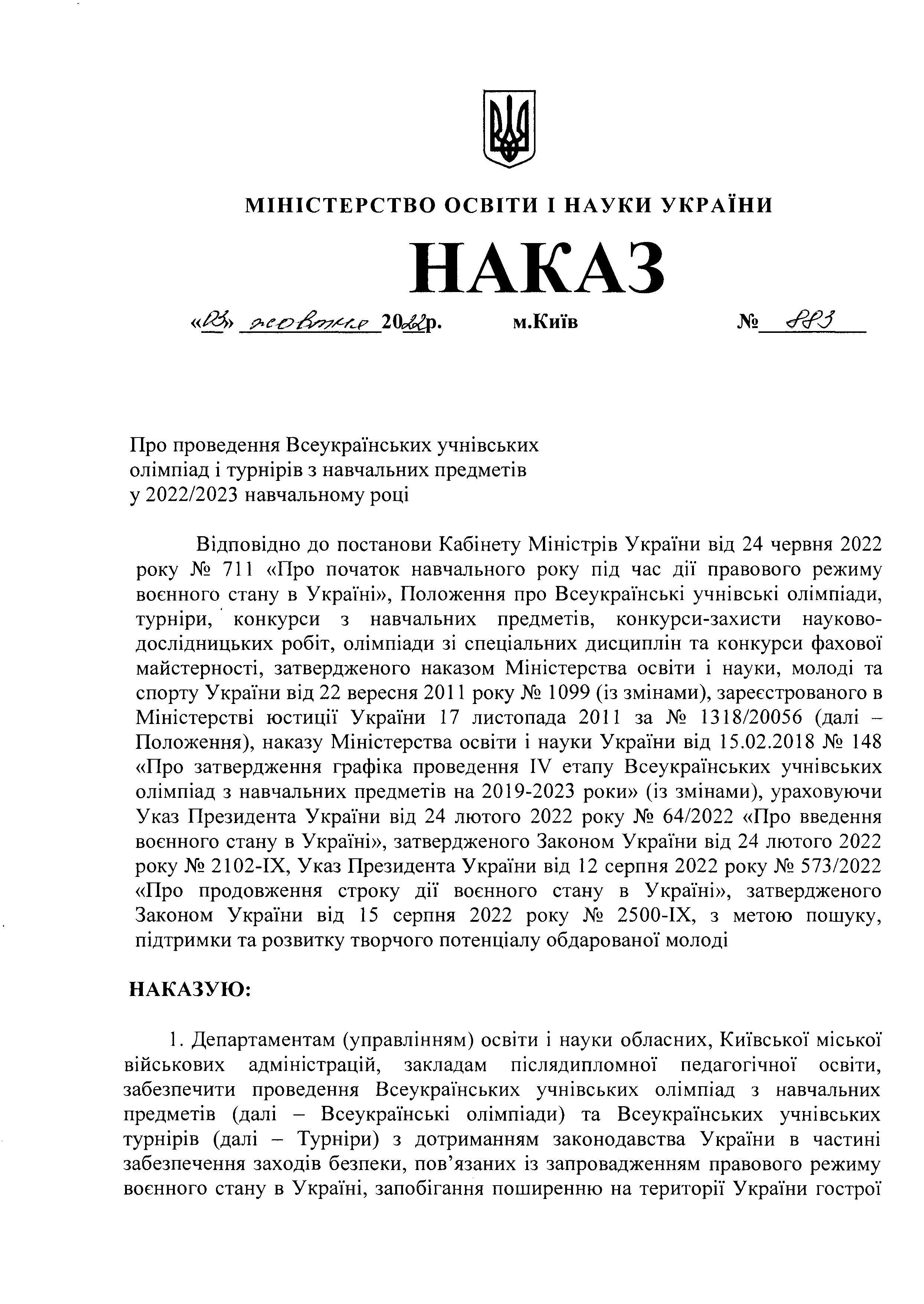 МІНІСТЕРСТВО ОСВІТИ І НАУКИ УКРАЇНИНАКАЗ« ^>	2(кУр.	м.Київ	№П ро п р о в ед ен н я В се у к р а їн сь к и х у ч н івськ и х о л ім п іад і ту р н ір ів з н ав ч ал ь н и х п р ед м етіву 2 0 2 2 /2023 н ав ч ал ь н о м у роц іВ ід п о в ід н о д о п о стан о ви К аб ін ету М ін істр ів У к р а їн и від 24 ч ервн я 2022 року  № 711 « П ро  п о ч ато к н авчальн о го  року  під  час  д ії   п р аво во го  реж им у во єн н о го стан у в У кр аїн і» , П о л о ж ен н я про  В сеу кр а їн ськ і у ч н івськ і олім піади, ту р н ір и ,    к о н к у р си    з     н ав ч ал ьн и х     п р ед м етів,    к о н к у р си -зах и сти    науково- д о сл ід н и ц ь к и х р о б іт , о л ім п іад и зі сп ец іал ьн и х д и сц и п л ін т а к о н ку р си  ф ахової м ай стер н о сті, затв ер д ж ен о го  н аказом  М ін істер ств а о світи  і науки,  м олоді  та сп о р ту У к р а їн и в ід 22 вер есн я 2011 року № 1099 (із зм ін ам и ), зар еєстр о в ан о го в М ін істер стві  ю с т и ц ії   У к р а їн и   17   л и сто п ад а   2011   за   №    1318 /20056  (далі  - П о л о ж ен н я ), н ак азу М ін істер ств а о світи  і н ау к и У к р а їн и в ід   15 .02 .2018 №   148« П ро  затв ер д ж ен н я гр аф ік а   п р о вед ен н я   IV   етап у   В се у к р а їн сь к и х   уч н івськ и х о л ім п іад з н ав ч а л ь н и х п р ед м етів  на 2019 -2023  р о ки » (із зм ін ам и ),  ураховую чи У каз  П р ези д ен т а У к р а їн и від  24 л ю того  2022  ро ку  №   64 /2022  « П р о введенн я в о єн н о го  стан у в У країн і» , затв ер д ж ен о го З ак о н о м У к р а їн и від 24 л ю того 2022 р о к у № 2 1 0 2 - ІХ , У каз П р ези д ен та У кр аїн и від  12 сер п н я 2022 ро ку № 573 /2022« П ро   п р о д о в ж ен н я   стр о ку   д ії   воєн н о го   стан у    в    У к р а їн і» ,    затвер д ж ен о го З ак о н о м   У к р а їн и    в ід    15   серп н я   2022   ро ку   №    2 5 0 0 - ІХ ,   з   м етою   пош уку, п ід тр и м к и т а р о зви тк у тв о р ч о го п о тен ц іал у о б д ар о в ан о ї м олодіНАКАЗУЮ:Д еп ар там ен там  (у п р авл ін н ям ) о світи  і  науки о б л асн и х , К и їв сь к о ї м ісько в ій сько ви х ад м ін істр ац ій , закладам п ісл я д и п л о м н о ї п ед аго г іч н о ї освіти,заб езп еч и ти   п р о в ед ен н я    В сеу кр а їн ськ и х    у ч н ів сь к и х    о л ім п іад   з    н авчальних п р ед м етів   (далі   -   В сеу кр а їн ськ і    о л ім п іад и )    т а    В сеу к р а їн сь к и х    уч н івськи х ту р н ір ів (д алі  -   Т у р н ір и )   з   д о тр и м ан н я м   зак о н о д ав с тв а   У к р а їн и   в   частин і заб езп еч ен н я зах о д ів б езп еки , п о в ’я зан и х із зап р о в ад ж ен н я м п р аво во го  реж и м у в о єн н о го стан у в У к р а їн і, зап о б іган н я п о ш и р ен н ю н а т ер и то р ії У кр аїн и гострої2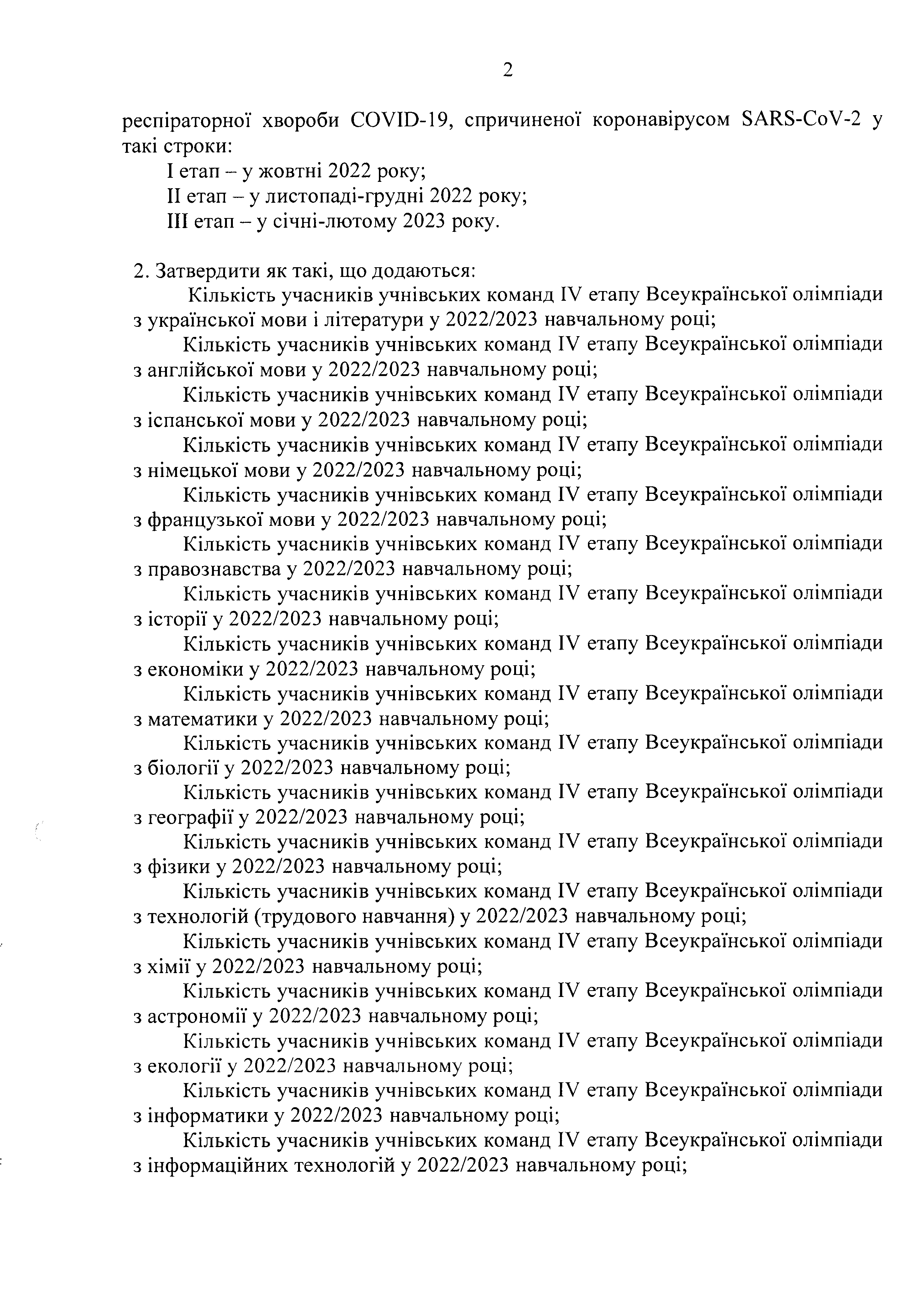 р есп ір ат о р н о ї х в о р о б и   С О У ГО -19 ,   сп р и ч и н ен о ї   к о р о н ав ір у со м	8 А Я 8 - С о У - 2 у такі строки:I етап - у ж о в тн і 2022 року;II етап - у л и сто п ад і- гр у д н і 2022 року; III етап - у с іч н і-л ю то м у 2023 року.З атвер д и ти як такі, щ о д о д аю ться:К іл ь к ість у ч асн и к ів у ч н івськ и х ко м ан д ІУ етап у В се у к р а їн сь к о ї олім п іади з у к р а їн сь к о ї м о ви і л ітер ату р и у 2022 /2023 н ав ч ал ьн о м у роц і;К іл ь к ість у ч асн и к ів у ч н івськ и х к о м ан д ІУ етап у В се у к р а їн сь к о ї олім п іади з а н гл ій сь к о ї м о ви у 2022 /2023 н ав ч ал ьн о м у році;К іл ь к ість у ч асн и к ів у ч н івськ и х к о м ан д IV етап у В се у к р а їн сь к о ї олім піади з ісп ан сь к о ї м о ви у 2022 /2023 н авч альн о м у році;К іл ь к ість у ч асн и к ів у ч н івськ и х к о м ан д IV етап у В се у к р а їн сь к о ї олім піадиз н ім ец ь к о ї м о ви у 2 0 2 2 /2023 н ав ч ал ьн о м у році;К іл ь к ість у ч асн и к ів у ч н івськ и х к о м ан д ІУ етап у В се у к р а їн сь к о ї олім п іади з ф р ан ц у зь к о ї м о ви у 2022 /2023 н авч альн о м у році;К іл ь к ість у ч асн и к ів у ч н івськ и х ко м ан д IV етап у В се у к р а їн сь к о ї олім п іади з п р ав о зн ав ств а у 2022 /2023 н авчальн о м у році;К іл ь к ість у ч асн и к ів у ч н івськ и х ко м ан д ІУ етап у В се у к р а їн сь к о ї олім піадиз істо р ії у 2 0 2 2 /2 0 2 3 н ав ч ал ьн о м у  році;К іл ь к ість у ч асн и к ів у ч н івськ и х к о м ан д ІУ етап у В се у к р а їн сь к о ї олім піади з ек о н о м ік и у 2 0 2 2 /2023 н авч альн о м у році;К іл ь к ість у ч асн и к ів у ч н івськ и х ко м ан д IV етап у В се у к р а їн сь к о ї о л ім п іади з м атем ати к и у 2022 /2023 н ав ч ал ьн о м у році;К іл ь к ість у ч асн и к ів у ч н івськ и х к о м ан д ІУ етап у В се у к р а їн сь к о ї олім п іадиз б іо л о г ії у 2 0 2 2 /2023 н авч альн о м у  році;К іл ь к ість у ч асн и к ів у ч н івсь к и х к о м ан д IV етап у В се у к р а їн сь к о ї олім п іади з гео гр аф ії у 2 0 2 2 /2 0 2 3 н авч ал ьн о м у році;К іл ь к ість у ч асн и к ів у ч н івсь к и х ко м ан д ІУ етап у В се у к р а їн сь к о ї олім п іадиз ф ізи к и у 2 0 2 2 /2 0 2 3 н ав ч ал ьн о м у році;К іл ь к ість у ч асн и к ів у ч н івськ и х к о м ан д IV етап у В се у к р а їн сь к о ї олім п іади з т ех н о л о г ій ( тр у д о в о го н ав ч ан н я) у 2022 /2023 н ав ч ал ь н о м у роц і;К іл ь к ість у ч асн и к ів у ч н івськ и х к о м ан д ІУ етап у В се у к р а їн с ь к о ї олім п іади з х ім ії у 2 0 2 2 /2023 н авч альн о м у році;К іл ь к ість у ч асн и к ів у ч н івськ и х к о м ан д ІУ етап у В се у к р а їн сь к о ї олім п іадиз а стр о н о м ії у 2022 /2023 н авчальн о м у році;К іл ь к ість у ч асн и к ів у ч н івськ и х ко м ан д IV етап у В се у к р а їн сь к о ї олім п іади з ек о л о г ії у 2022 /2023 н авч альн о м у році;К іл ь к ість у ч асн и к ів у ч н івськ и х к о м ан д ІУ етап у В се у к р а їн сь к о ї олім п іади з ін ф о р м ати к и у 2022 /2023 н авч альн о м у році;К іл ь к ість у ч асн и к ів у ч н івськ и х ко м ан д ІУ етап у В се у к р а їн сь к о ї о л ім п іади з ін ф о р м ац ій н и х тех н о л о г ій у 2022 /2023 н ав ч ал ь н о м у роц і;з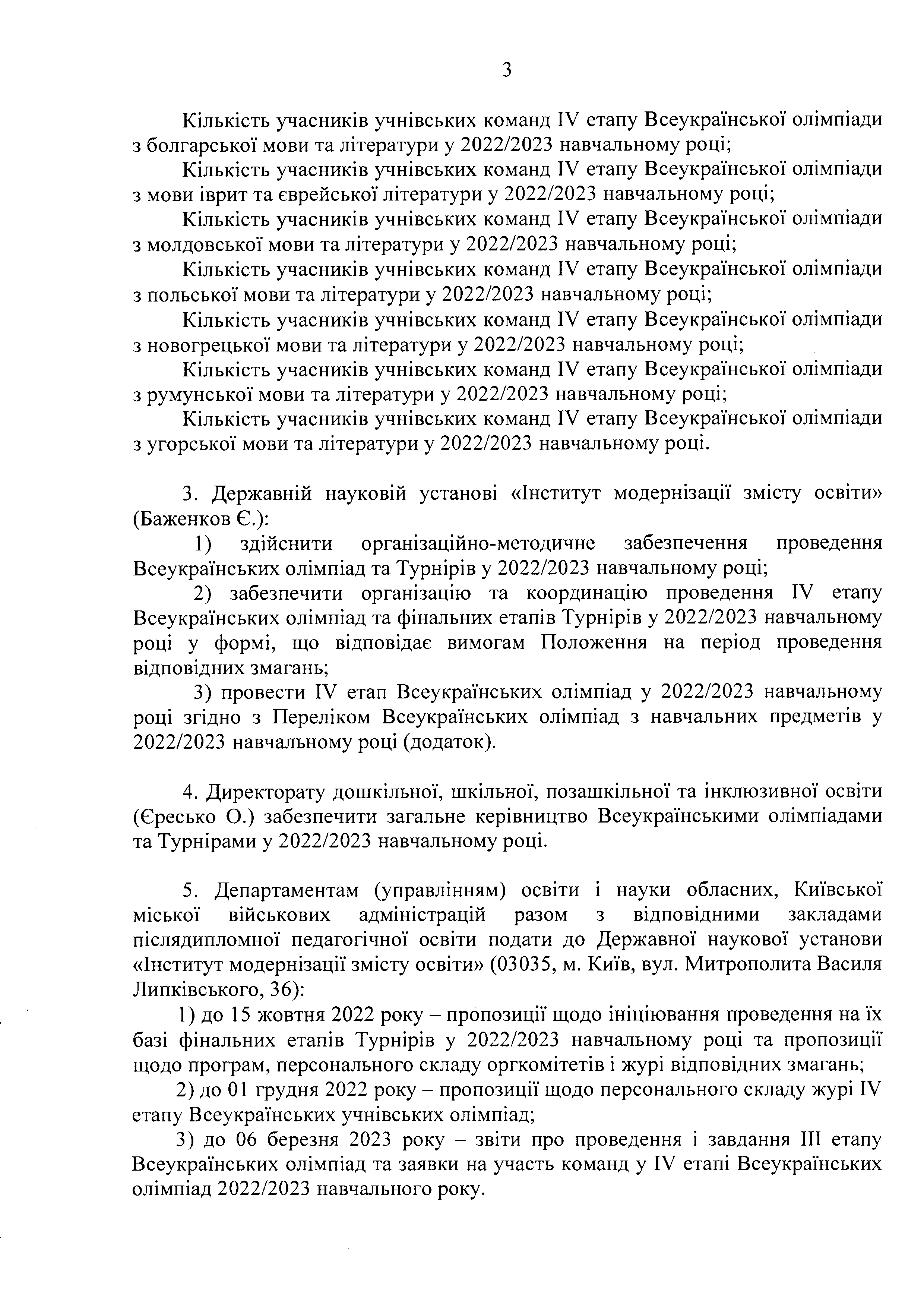 К іл ь к ість у ч асн и к ів у ч н івськ и х ко м ан д IV етап у В се у к р а їн с ь к о ї олім п іади з б о л гар сь к о ї м о ви та л ітер ату р и у 2022 /2023 н ав ч ал ь н о м у роц і;К іл ь к ість у ч асн и к ів у ч н івськ и х ко м ан д IV етап у В се у к р а їн с ь к о ї олім п іади з м ови івр и т т а є в р ей с ь к о ї л ітер ату р и у 2022 /2023 н ав ч ал ь н о м у році;К іл ь к ість у ч асн и к ів у ч н івськ и х ко м ан д IV етап у В се у к р а їн с ь к о ї олім піади з м о л д о в сь к о ї м о ви т а л ітер ату р и у 2022 /2023 н ав ч ал ь н о м у роц і;К іл ь к ість у ч асн и к ів у ч н івськ и х к о м ан д IV етап у В се у к р а їн сь к о ї олім п іадиз п о л ь сь к о ї м о ви т а л ітер ату р и у 2022 /2023 н ав ч ал ь н о м у році;К іл ь к ість у ч асн и к ів у ч н івськ и х к о м ан д IV етап у В се у к р а їн сь к о ї о л ім п іади з н о в о гр ец ь к о ї м ови т а л ітер ату р и у 2022 /2023 н ав ч ал ьн о м у році;К іл ь к ість у ч асн и к ів у ч н івськ и х ко м ан д IV етап у В се у к р а їн сь к о ї олім п іадиз р у м у н с ь к о ї м ови та л ітер ату р и у 2022 /2023 н ав ч ал ь н о м у роц і;К іл ь к ість у ч асн и к ів у ч н івськ и х ко м ан д IV етап у В се у к р а їн сь к о ї олім піади з у го р сь к о ї м ови т а л ітер ату р и  у 2022 /2023 н ав ч ал ьн о м у роц і.Д ер ж ав н ій   н ау к о в ій   у стан о в і   « Ін сти ту т   м о д е р н іза ц ії   зм істу  освіти» ( Б аж ен к о в Є.):зд ій сн и ти      о р ган ізац ій н о -м ето д и ч н е      заб езп еч ен н я       п роведен н яВ се у к р а їн сь к и х о л ім п іад т а Т у р н ір ів у 2022 /2023 н ав ч а л ь н о м у роц і;) заб езп еч и ти   о р ган ізац ію   т а   к о о р д и н ац ію   п р о в ед ен н я   IV етапу В сеу к р а їн сь к и х о л ім п іад та ф ін ал ьн и х етап ів Т у р н ір ів у 2 0 2 2 /2023 н авчальн ом у роц і у ф о р м і, щ о в ід п о в ід ає  ви м огам  П о л о ж ен н я на  п ер іо д проведен н я в ід п о в ід н и х зм аган ь ;п р о в ести  IV етап  В сеу кр а їн ськ и х о л ім п іад  у 2 0 2 2 /2023  н авчальн ом у р о ц і згід н о з П ер ел ік о м В сеу кр а їн ськ и х о л ім п іад  з н ав ч ал ьн и х п ред м етів  у 2022 /2023 н ав ч ал ьн о м у ро ц і (додаток).Д и р ек то р ату д о ш к іл ьн о ї, ш к ільн о ї, п о заш к іл ьн о ї т а ін к л ю зи в н о ї освіти (Є р еськ о   О .) заб езп еч и ти  загал ьн е   к ер івн и ц тво  В се у к р а їн сь к и м и   ол ім п іад ам и т а Т у р н ір ам и у 2 0 2 2 /2 0 2 3 н ав ч ал ьн о м у роц і.Д еп ар там ен там   ( у п р авл ін н ям )   освіти   і   н ау к и    об л асн и х ,    К и ївсько ї м іс ьк о ї      в ій сь к о в и х       ад м ін істр ац ій       р азо м       з       в ід п о в ід н и м и       заклад ам и п ісл я д и п л о м н о ї п ед аго г іч н о ї освіти п о д ати д о Д е р ж ав н о ї н ау к о в о ї устан ови« Ін сти ту т м о д ер н іза ц ії зм істу о світи » (03035 , м. К и їв , вул. М и тр о п о л и та В асиля Л и п к івськ о го , 36 ):д о 15 ж о в тн я 2022 р о к у - п р о п о зи ц ії щ одо ін іц ію ван н я п р о вед ен н я на їх базі  ф ін ал ь н и х етап ів Т у р н ір ів   у   2022 /2023  н ав ч ал ь н о м у   р о ц і   та  п р оп ози ц ії щ одо п р о гр ам , п ер со н ал ьн о го склад у о р гк о м ітетів і ж урі в ід п о в ід н и х зм агань;) до 01 гр у д н я 2022 року - п р о п о зи ц ії щ одо п ер со н ал ь н о го складу ж урі IV етап у В се у к р а їн сь к и х у ч н івськ и х олім піад;) д о 06   б ер езн я   2023  року  -   звіти  про  п р о вед ен н я   і завд ан н я   III етапуВ се у к р а їн сь к и х о л ім п іад та заявки на у ч асть к о м ан д у IV етапі В сеу кр аїн ськи х о л ім п іад 2 0 2 2 /2 0 2 3 н ав ч ал ьн о го року.4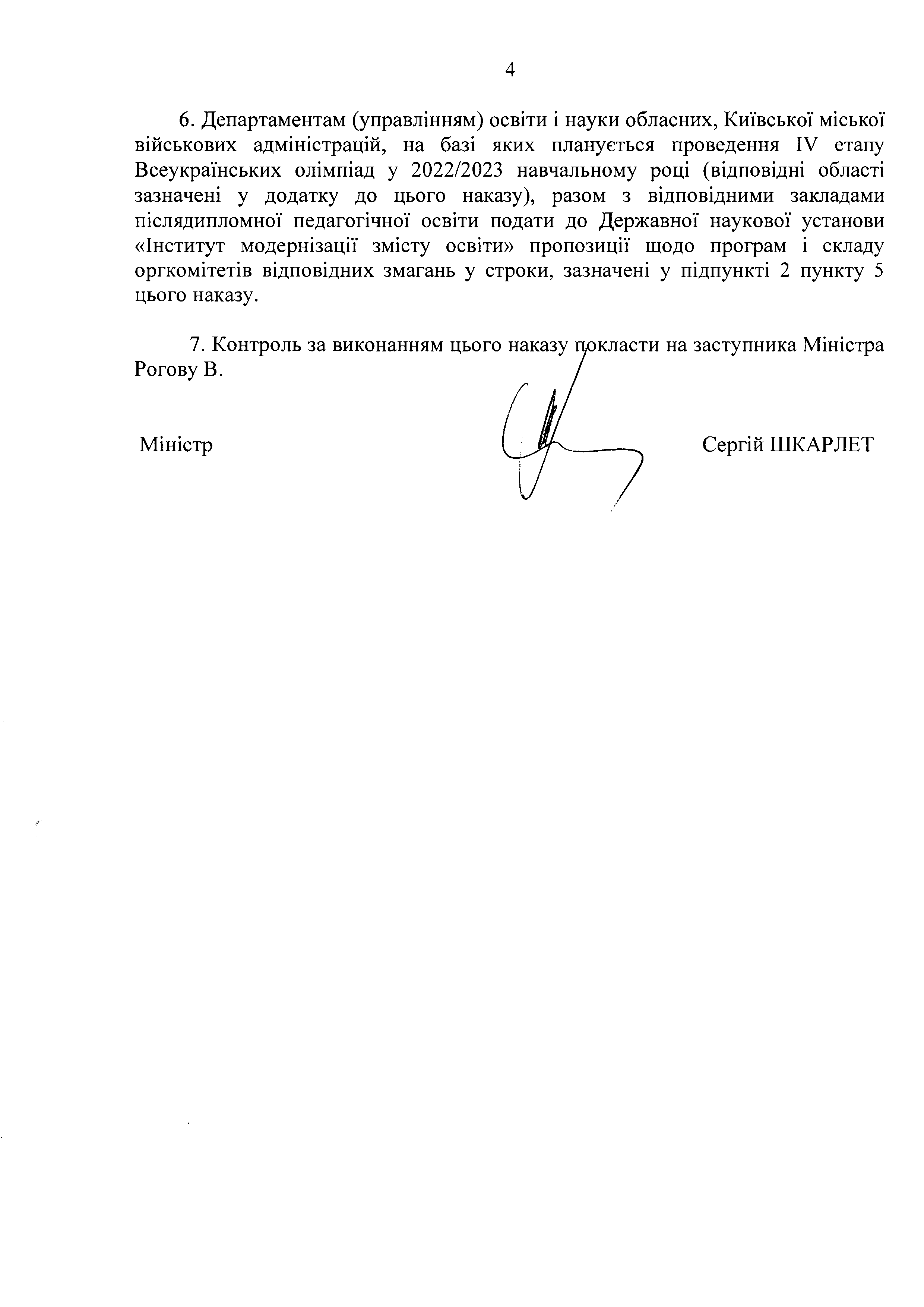 Д еп ар там ен там (у п р авл ін н ям ) освіти і н ау к и о б л асн и х , К и їв сь к о ї м ісько в ій сь к о в и х ад м ін істр ац ій , н а базі яки х п л ан у ється п р о в ед ен н я IV етапуВ се у к р а їн сь к и х о л ім п іад   у 2022 /2023  н а в ч а л ь н о м у р о ц і ( в ід п о в ід н і області зазн ач ен і   у    д о д ат к у    д о    ц ьо го   н аказу),   р азо м    з    в ід п о в ід н и м и    заклад ам и п ісл я д и п л о м н о ї п ед аго г іч н о ї освіти п о д ати д о Д е р ж а в н о ї н ау к о в о ї устан ови« Ін сти ту т    м о д ер н іза ц ії   зм істу   о світи »    п р о п о зи ц ії   щ о д о    п р о гр ам   і   складу о р гк о м ітетів в ід п о в ід н и х зм аган ь у стр о ки , зазн ач ен і у п ід п у н к ті  2 п ун кту  5 ц ього наказу.К о н тр о л ь за ви ко н ан н ям ц ього н аказу п о к л асти н а засту п н и к а М ін іст Р о го ву В.		/М ін істр	С ер г ій Ш К А Р Л Е ТЗАТВЕРДЖЕНОНаказ Міністерства освіти і науки України від (?3 /О с Л № уКІЛЬКІСТЬ УЧАСНИКІВ УЧНІВСЬКИХ КОМАНД IV ЕТАПУ ВСЕУКРАЇНСЬКОЇ ОЛІМПІАДИ З АНГЛІЙСЬКОЇ МОВИ У 2022/2023 НАВЧАЛЬНОМУ РОЦІДиректор Інституту модернізації змісту освіти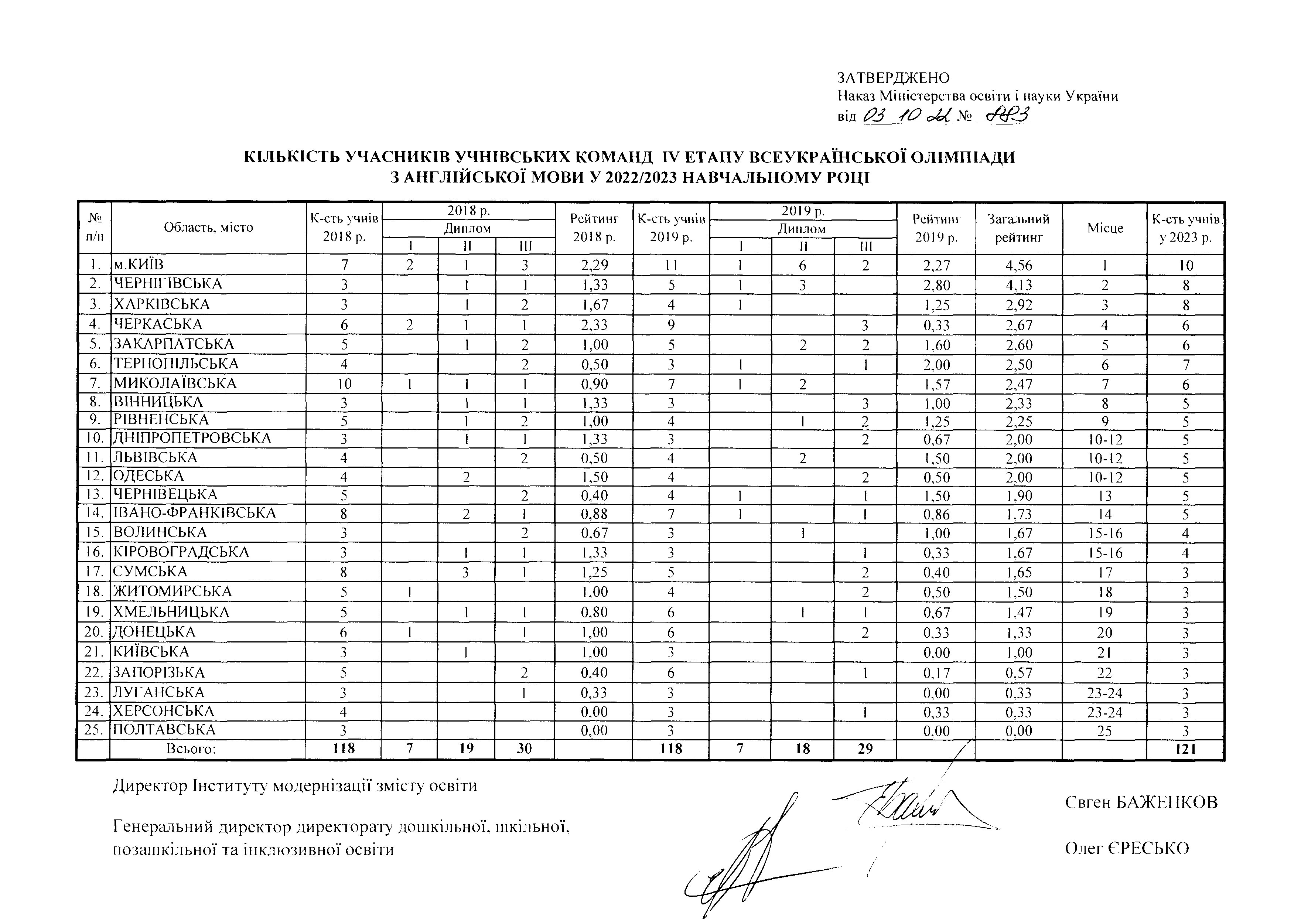 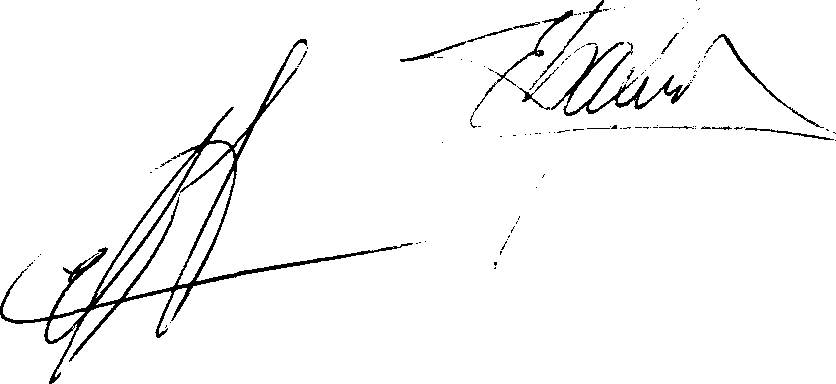 Генеральний директор директорату дошкільної, шкільної, позашкільної та інклюзивної освітиЄвген БАЖЕНКОВОлег ЄРЕСЬКОз а т в е р д ж е н оНаказ Міністерства освіти і науки України від РЗ /Р ЗоС № ЗУ23КІЛЬКІСТЬ УЧАСНИКІВ УЧНІВСЬКИХ  КОМАНД  IV ЕТАПУ ВСЕУКРАЇНСЬКОЇ ОЛІМПІАДИ З АСТРОНОМІЇ У 2022/2023 НАВЧАЛЬНОМУ РОЦІДиректор Інституту модернізації змісту освіти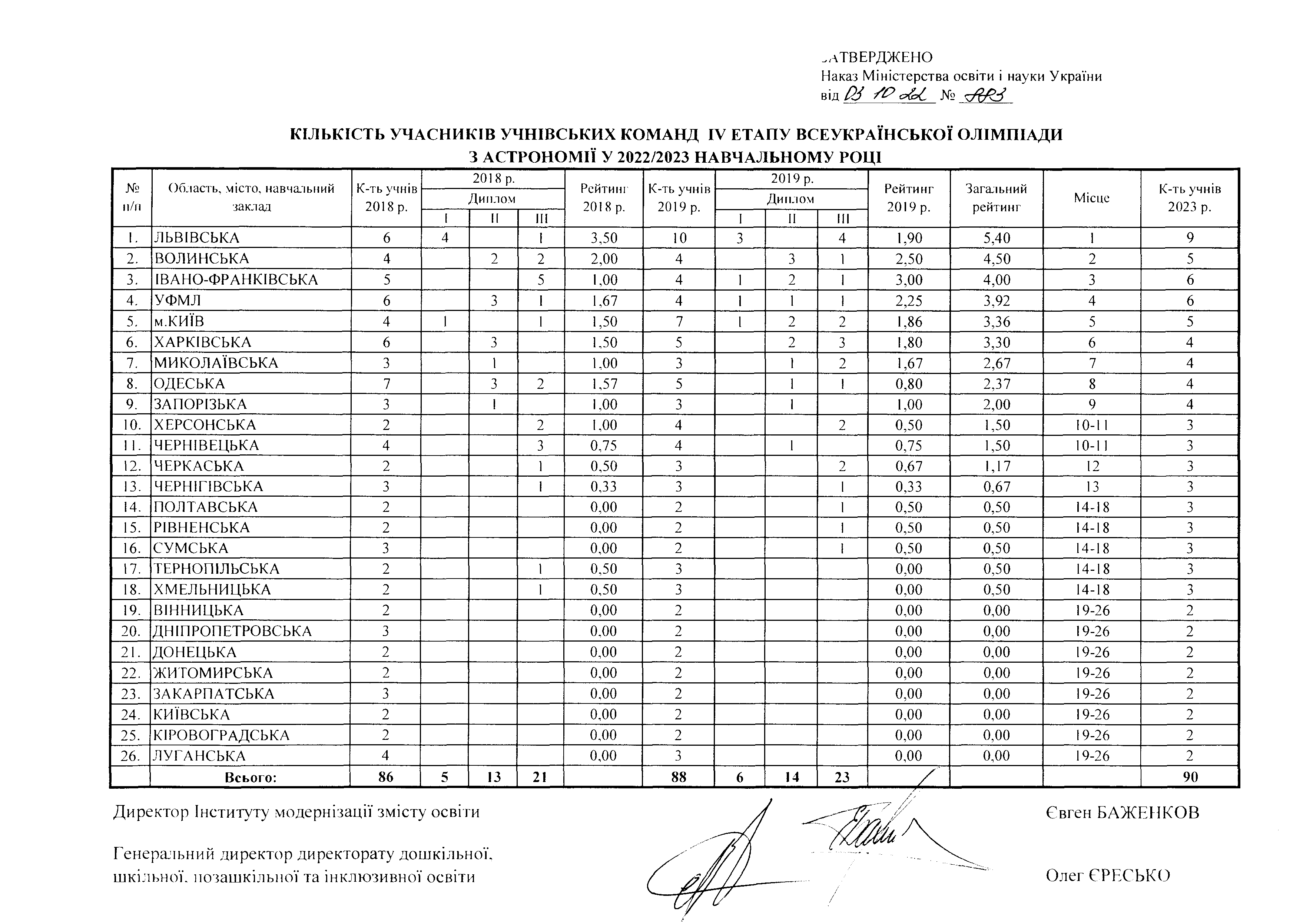 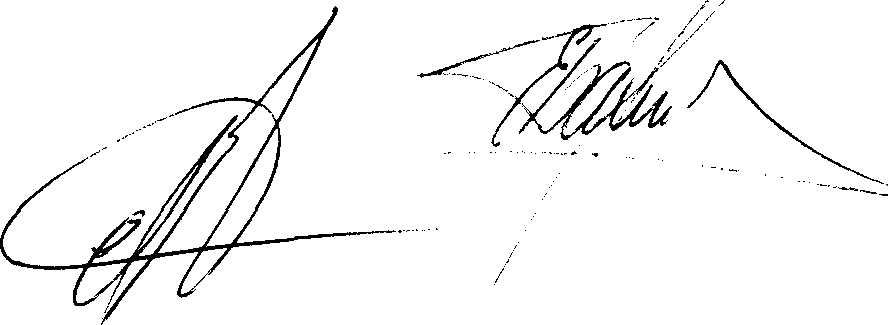 Генеральний директор директорату дошкільної, шкільної, позашкільної та інклюзивної освітиЄвген БАЖЕНКОВОлег ЄРЕСЬКОЗАТВЕРДЖЕНОНаказ Міністерства освіти і науки України від РЗ /£>КІЛЬКІСТЬ УЧАСНИКІВ УЧНІВСЬКИХ КОМАНД ГУ ЕТАПУ ВСЕУКРАЇНСЬКОЇ ОЛІМПІАДИ З БІОЛОГИ У 2022/2023 НАВЧАЛЬНОМУ РОЦІ№	К-сть учнів2018р.	РейтингК-сть учнів2019 р.	РейтингЗагальнийК-сть учнівп/п	Назва областей2018 р.Диплом2018 р.2019 р.Диплом2019 р.рейтинг	Місце2023 р.1	I	III	1	I	III1. м.КИЇВ	12	6	2	2	3,17	17	3	7	2	2,24	5,40	1	142.   КИЇВСЬКА	12	1	6	3	2,17	10	1	3	4	1,80	3,97	2	103.   ХАРКІВСЬКА	7	4	2	2,00	9	1	3	2	1,78	3,78	3	104.   ВОЛИНСЬКА	8	3	4	1,63	7	1	2	3	2,00	3,63	4	95.   ІВАНО-ФРАНКІВСЬКА	10	3	2	1,10	7	1	2	3	2,00	3,10	5	96.   СУМСЬКА	9	1	1	4	1,33	9	3	3	1,33	2,67	6	87.   ЗАПОРІЗЬКА	4	1	2	1,75	7	1	1	0,86	2,61	7	88.   ХМЕЛЬНИЦЬКА	7	2	1	1,00	8	3	1	1,25	2,25	8	79.   ЛЬВІВСЬКА	6	1	1	1	1,50	7	2	0,29	1,79	9	710. ЧЕРНІГІВСЬКА	8	1	0,63	7	1	4	1,00	1,63	10	711. ЧЕРКАСЬКА	9	2	1	0,78	8	2	0,75	1,53	1	612. ДНІПРОПЕТРОВСЬКА	4	1	1	1,00	6	1	0,50	1,50	12	6ІЗ. КІРОВОГРАДСЬКА	6	2	0,33	6	1	1	1,00	1,33	13	714. ЧЕРНІВЕЦЬКА	7	1	0,43	7	І	3	0,86	1,29	14	615. ТЕРНОПІЛЬСЬКА	6	1	1	1,00	8	2	0,25	1,25	15-17	716. ВІННИЦЬКА	8	0,00	4	1	1,25	1,25	15-17	717. МИКОЛАЇВСЬКА	4	2	0,50	4	1	0,75	1,25	15-17	618. ДОНЕЦЬКА	4	1	0,25	4	1	0,75	1,00	18	619. ЖИТОМИРСЬКА	4	1	0,25	4	2	0,50	0,75	19-22	420. ПОЛТАВСЬКА	4	2	0,50	4	1	0,25	0,75	19-22	421. РІВНЕНСЬКА	6	3	0,50	4	1	0,25	0,75	19-22	422. ОДЕСЬКА	4	2	0,50	4	1	0,25	0,75	19-22	423. ЗАКАРПАТСЬКА	6	0,00	6	1	0,17	0,17	23	424. ЛУГАНСЬКА	4	0,00	4	0,00	0,00	24-25	425. ХЕРСОНСЬКА	4	0,00	4	0,00	0,00	24-25	4Всього:	163	12	26	37	165	10	ЗО	168Директор Інституту модернізації змісту освіти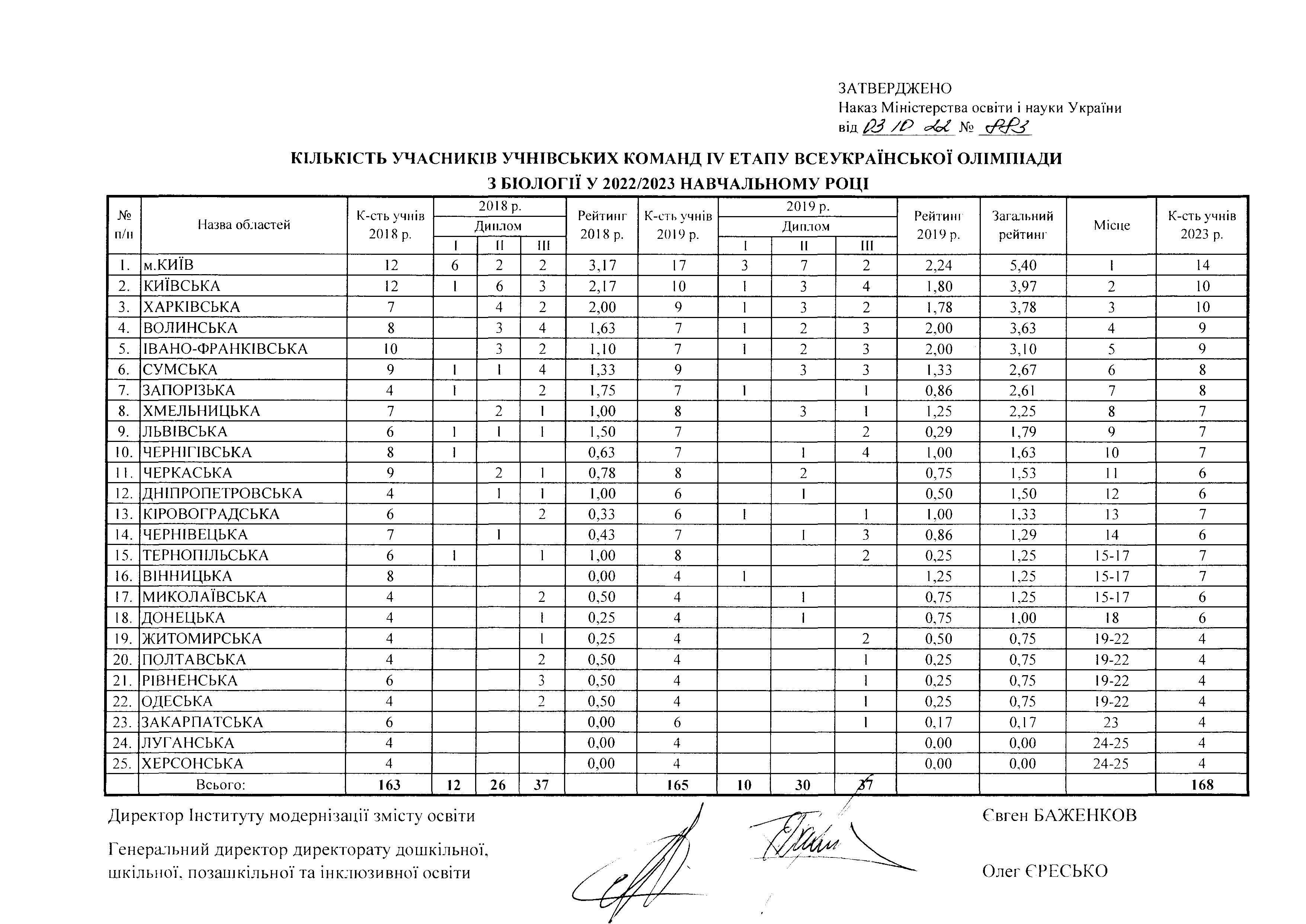 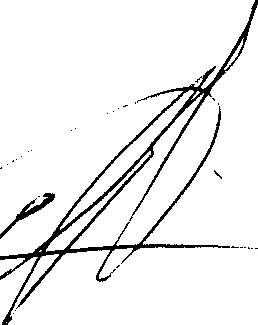 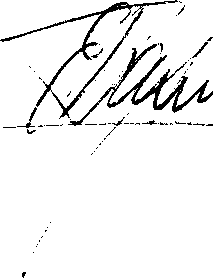 Генеральний директор директорату дошкільної, шкільної, позашкільної та інклюзивної освітиЄвген БАЖЕНКОВОлег ЄРЕСЬКОЗАТВЕРДЖЕНОНаказ Міністерства освіти і науки України від	/£>КІЛ ЬКІСТЬ У Ч АСН И КІВ УЧНІВСЬКИ Х КО М АНД  IV ЕТАПУ ВС ЕУ КРАЇН СЬКО Ї ОЛІМ П ІАДИ З БО ЛГАРСЬКО Ї МОВИ ТА ЛІТЕРАТУРИ У 2022/2023 Н АВЧ АЛ ЬН О М У РОЦІ№	Кількість2018 р.	РейтингКількість2019 р.	РейтингЗаг&іьнийКількість учнівп/п	Назва областейучнів 2018 р.Диплом2018 р.	МісцеучнівДиплом2019 р.	Місцерейтинг	Місце2023 р.І	I	ні	1	1	111	ВІННИЦЬКА	0,00	3-25	0,00	3-25	0,00	3-252	ВОЛИНСЬКА	0,00	3-25	0,00	3-25	0,00	3-25Л	ДНІПРОПЕТРОВСЬКА	0,00	3-25	0,00	3-25	0,00	3-254	ДОНЕЦЬКА	0,00	3-25	0,00	3-25	0,00	3-255	ЖИТОМИРСЬКА	0,00	3-25	0,00	3-25	0,00	3-256	ЗАКАРПАТСЬКА	0,00	3-25	0,00	3-25	0,00	3-257	ЗАПОРІЗЬКА	4	2	0,50	2	6	2	0,33	2	0,83	2	68	ІВАНО-ФРАНКІВСЬКА	0,00	3-25	0,00	3-25	0,00	3-259	КИЇВСЬКА	Л	0,00	3-25	2	0,00	3-25	0,00	3-25	610 КІРОВОГРАДСЬКА	0,00	3-25	0,00	3-25	0,00	3-251І   ЛУГАНСЬКА	0,00	3-25	0,00	3-25	0,00	3-2512 ЛЬВІВСЬКА	0,00	3-25	0,00	3-25	0,00	3-2513   м.КИЇВ	0,00	3-25	0,00	3-25	0,00	3-2514 МИКОЛАЇВСЬКА	0,00	3-25	0,00	3-25	0,00	3-25л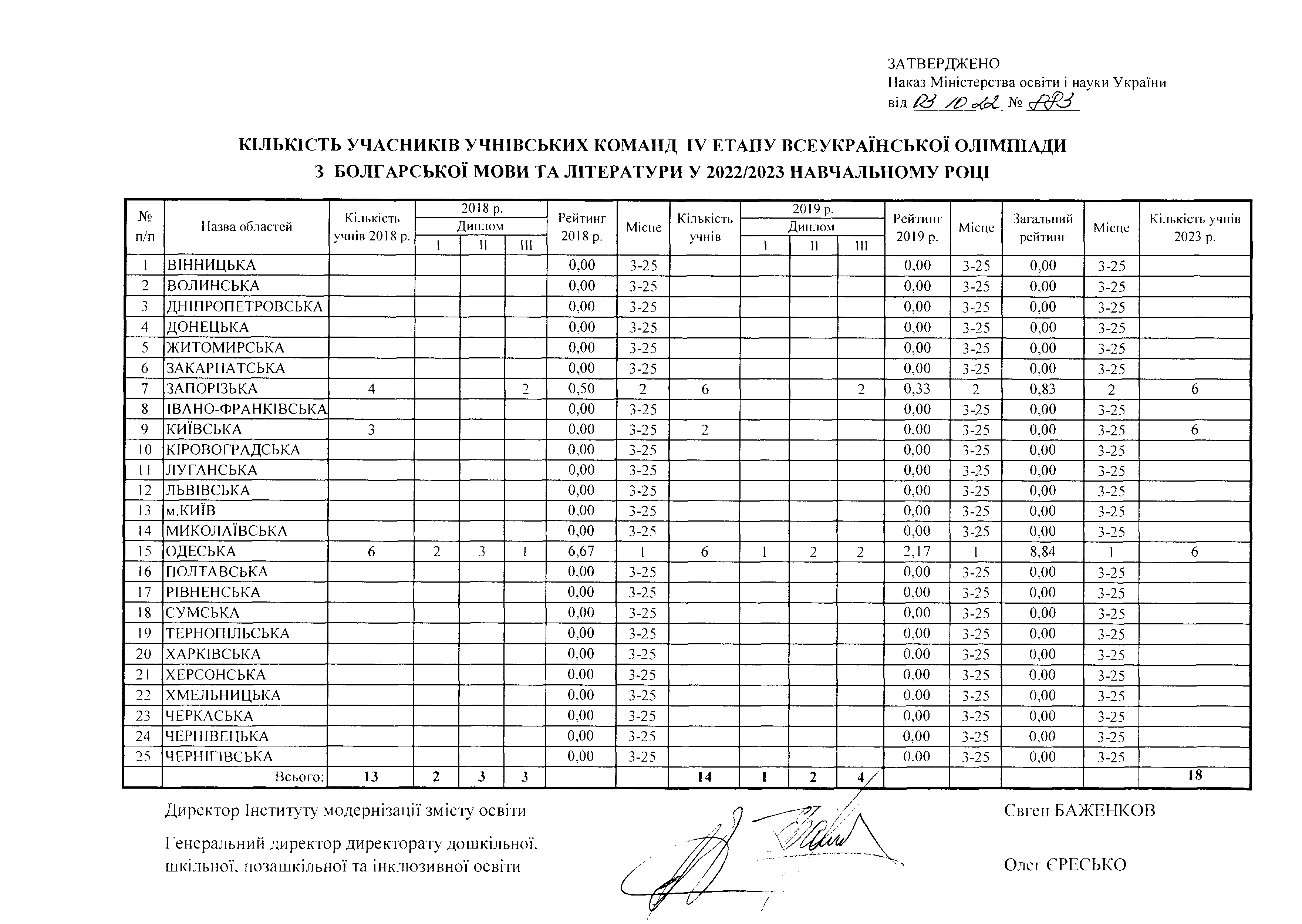 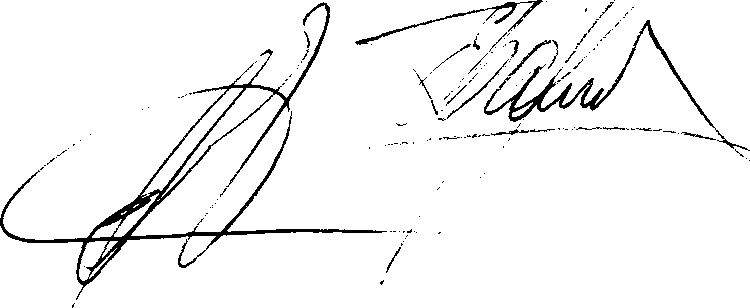 Директор Інститу т}' модернізації змісту освітиГенеральний директор директорату' дошкільної, шкільної, позашкільної та інклюзивної освітиЄвген БАЖЕНКОВОлег СРЕСЬКОЗАТВЕРДЖЕНОНаказ Міністерства освіти і науки України від РЗ  /Р	№ ^Р /23КІЛЬКІСТЬ УЧАСНИКІВ УЧНІВСЬКИХ КОМАНД IV ЕТАПУ ВСЕУКРАЇНСЬКОЇ ОЛІМПІАДИ№п/пНазва областей	К-сть учнів 2018 р.2018 р.ДипломІ	1	IIIРейтинг 2018 р.К-сть учнів 2019р.2019р.Диплом1	I	IIIРейтинг 2019 р.Загальний рейтингМісце	К-сть учнів 2023 р.1.   КИЇВСЬКА	8	1	3	2	2,00	10	3	1	3	2,10	4,10	1	142.   ЧЕРНІВЕЦЬКА	7	2	2	1,71	8	3	3	2,25	3,96	2	123.   ЛЬВІВСЬКА	6	І	3	2	2,67	10	3	2	1,10	3,77	3	94.   м.КИЇВ	7	4	0,57	4	1	2	1	3,00	3,57	4	95.   ЗАКАРПАТСЬКА	9	2	2	1,78	9	3	3	1,33	3,11	5	86.   РІВНЕНСЬКА	9	3	3	1,33	8	2	1	1	1,75	3,08	6	107.   ВІННИЦЬКА	6	3	3	2,00	7	1	4	1,00	3,00	7	78.   ХАРКІВСЬКА	6	1	2	1	2,00	10	2	2	0,80	2,80	8	79 .	ЖИТОМИРСЬКА	9	1	3	1	1,67	9	2	3	1,00	2,67	9	710. ВОЛИНСЬКА	10	2	1	1	1,40	9	3	2	1,22	2,62	10	711. ТЕРНОПІЛЬСЬКА	6	1	1	2	1,67	7	2	0,29	1,95	1	612. МИКОЛАЇВСЬКА	8	1	0,38	7	1	1	3	1,57	1,95	12	713. ОДЕСЬКА	4	1	1	1,00	4	2	0,50	1,50	13	614. ХЕРСОНСЬКА	4	1	0,25	4	1	1	1,00	1,25	14	615. ДНІПРОПЕТРОВСЬКА	4	3	0,75	4	І	0,25	1,00	15-17	616. КІРОВОГРАДСЬКА	4	2	0,50	6	3	0,50	1,00	15-17	617. ПОЛТАВСЬКА	4	1	0,25	4	1	0,75	1,00	15-17	618. СУМСЬКА	9	1	1	0,44	4	2	0,50	0.94	18	419. ЧЕРКАСЬКА	ІЗ	1	1	0,46	12	І	2	0,42	0.88	19	420. ДОНЕЦЬКА	4	2	0,50	4	1	0,25	0.75	20-22	421. ЗАПОРІЗЬКА	4	0,00	4	1	0,75	0.75	20-22	422. ІВАНО-ФРАНКІВСЬКА	4	д	0,75	6	0,00	0,75	20-22	423. ЧЕРНІГІВСЬКА	8	1	0,13	6	2	0,33	0.46	23	424. ХМЕЛЬНИЦЬКА	4	1	0,25	4	0,00	0.25	24	425. ЛУГАНСЬКА	4	0,00	4	0,00	0.00	25	4Всього:	161	12	24	38	1 6 4	10	23	4 3   /	1 6 5Директор Інституту модернізації змісту освіти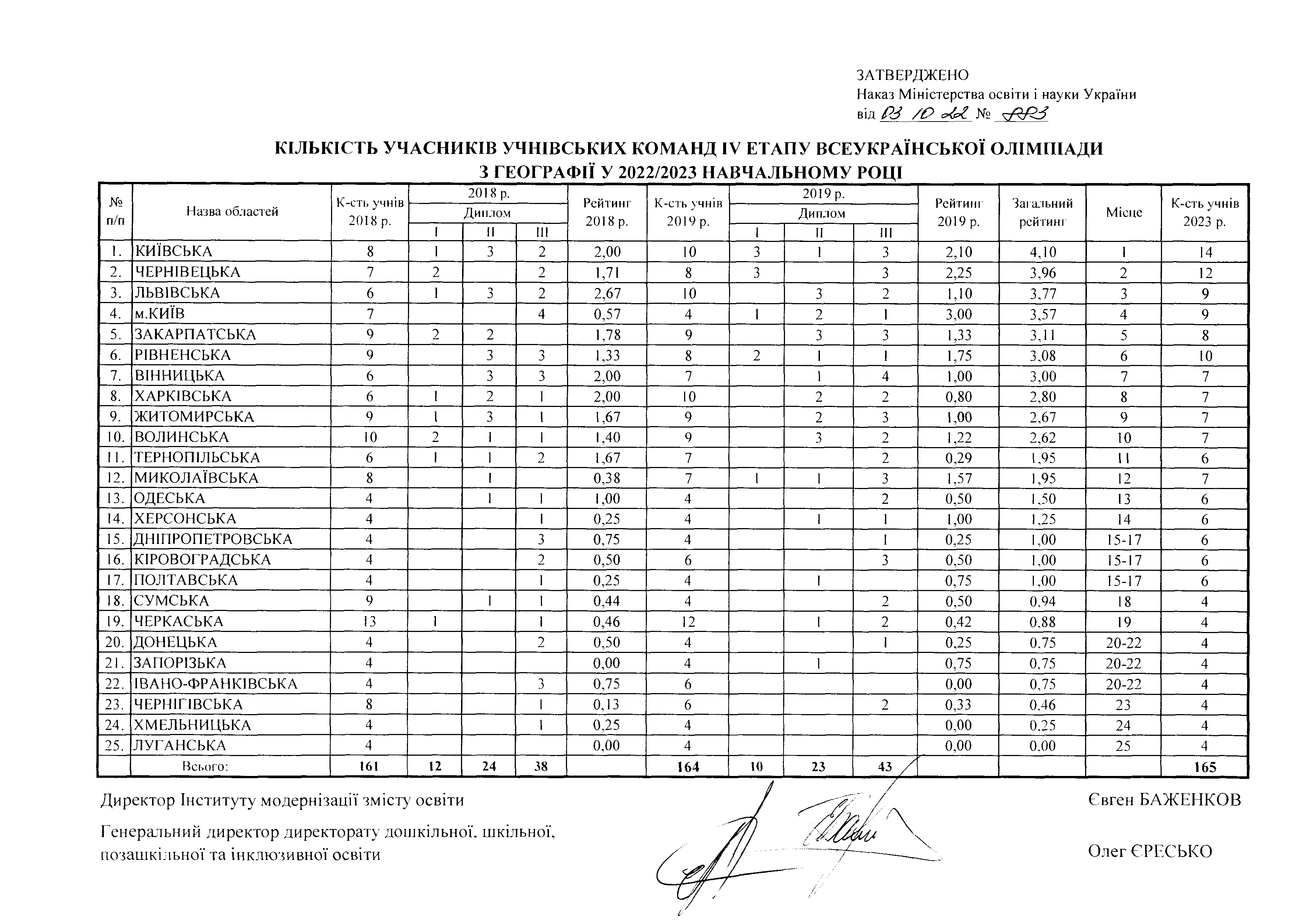 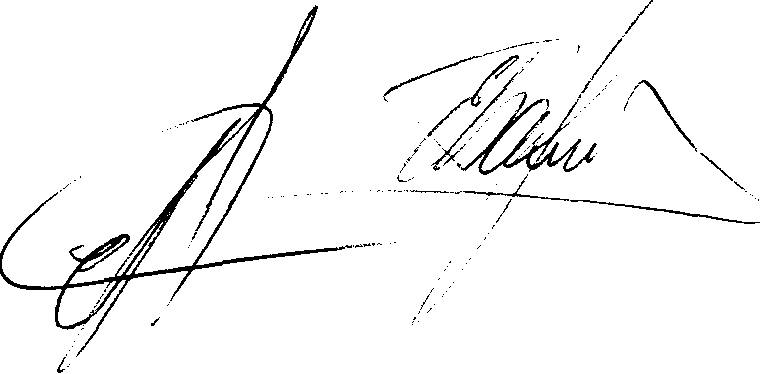 Генеральний директор директорату дошкільної, шкільної, позашкільної та інклюзивної освітиЄвген БАЖЕНКОВОлег ЄРЕСЬКОЗАТВЕРДЖЕНОНаказ Міністерства освіти і науки України від / 2 / /О <М №К ІЛ ЬК ІС Т Ь У Ч АСН И КІВ У Ч Н ІВС ЬК И Х КО М АНД  IV ЕТАП У ВС ЕУ К РА ЇН С ЬК О Ї О Л ІМ П ІА Д И З ЕК О Л О ГІЇ У 2022/2023 Н А ВЧ А Л ЬН О М У РОЦІ№	К-ть учнів2018р.	РейтингК-ть учнів2019 р.	РейтингЗагальнийК-ть учнівп/п	1Іазва област ей2018 р.Диплом2018 р.2019р.Диплом2019 р.рейтинг	Місце2023 р.1	I	III	І	и	III1.	ВОЛИНСЬКА	3	1	2	1,67	3	2	1	3,67	5,33	1	82.	ІВАНО-ФРАНКІВСЬКА	3	3	3,00	5	1	1	1,20	4,20	2	63.	ХМІЛЬНИЦЬКА	3	2	3,33	8	3	0,38	3,71	3	54.	м.КИЇВ	5	1	3	1,60	6	1	2	1	2,00	3,60	4	65.	ДНІПРОПЕТРОВСЬКА	2	1	1,50	3	2	2,00	3,50	5	46.	КИЇВСЬКА	2	1	1	3,00	5	2	0,40	3,40	6	47.	ЗАКАРПАТСЬКА	3	1	1	2,67	5	1	0,20	2,87	7	48.	РІВНЕНСЬКА	6	1	2	1	2,00	6	1	1	0,67	2,67	8	49.	СУМСЬКА	3	1	0,33	2	1	1	2,00	2,33	9-10	410. ЧЕРНІВЕЦЬКА	3	!	1	1,33	3	1	1,00	2,33	9-Ю	411. ЖИТОМИРСЬКА	4	1	1	1,50	5	1	0,60	2,10	1	J12. ВІННИЦЬКА	2	1	1,50	2	1	0,50	2,00	12-13	313. ЧЕРКАСЬКА	2	1	0,50	2	1	1,50	2,00	12-13	314. ТЕРНОПІЛЬСЬКА	4	1	1	1,00	4	2	0,50	1,50	14-16	315. ДОНЕЦЬКА	9	0,00	4	1	1	1,50	1,50	14-16	416.  1ЮЛТ АВСЬКА	3	0,00	2	1	1,50	1,50	14-16J->17. ХАРКІВСЬКА	3	2	0,67	3	2	0,67	1,33	17	218. ОДЕСЬКА	3	0,00	2	2	1,00	1,00	18	219. ЛУГАНСЬКА	3	1	0,33	2	1	0,50	0,83	19	220. ЛЬВІВСЬКА	4	1	0,25	2	1	0,50	0,75	20	221. ЗАПОРІЗЬКА	4	1	0,25	3	1	0,33	0,58	21	222. ХЕРСОНСЬКА	6	1	0,17	3	1	0,33	0,50	22-24	223. КІРОВОГРАДСЬКА	2	0,00	2	1	0,50	0,50	22-24	224. МИКОЛАЇВСЬКА	2	1	0,50	2	0,00	0,50	22-24	225. ЧЕРНІГІВСЬКА	4	0,00	2	0,00	0,00	25	2Всього:	88	1	11	19	86	5	10	2/	86Директор Інституту модернізації змісту освіти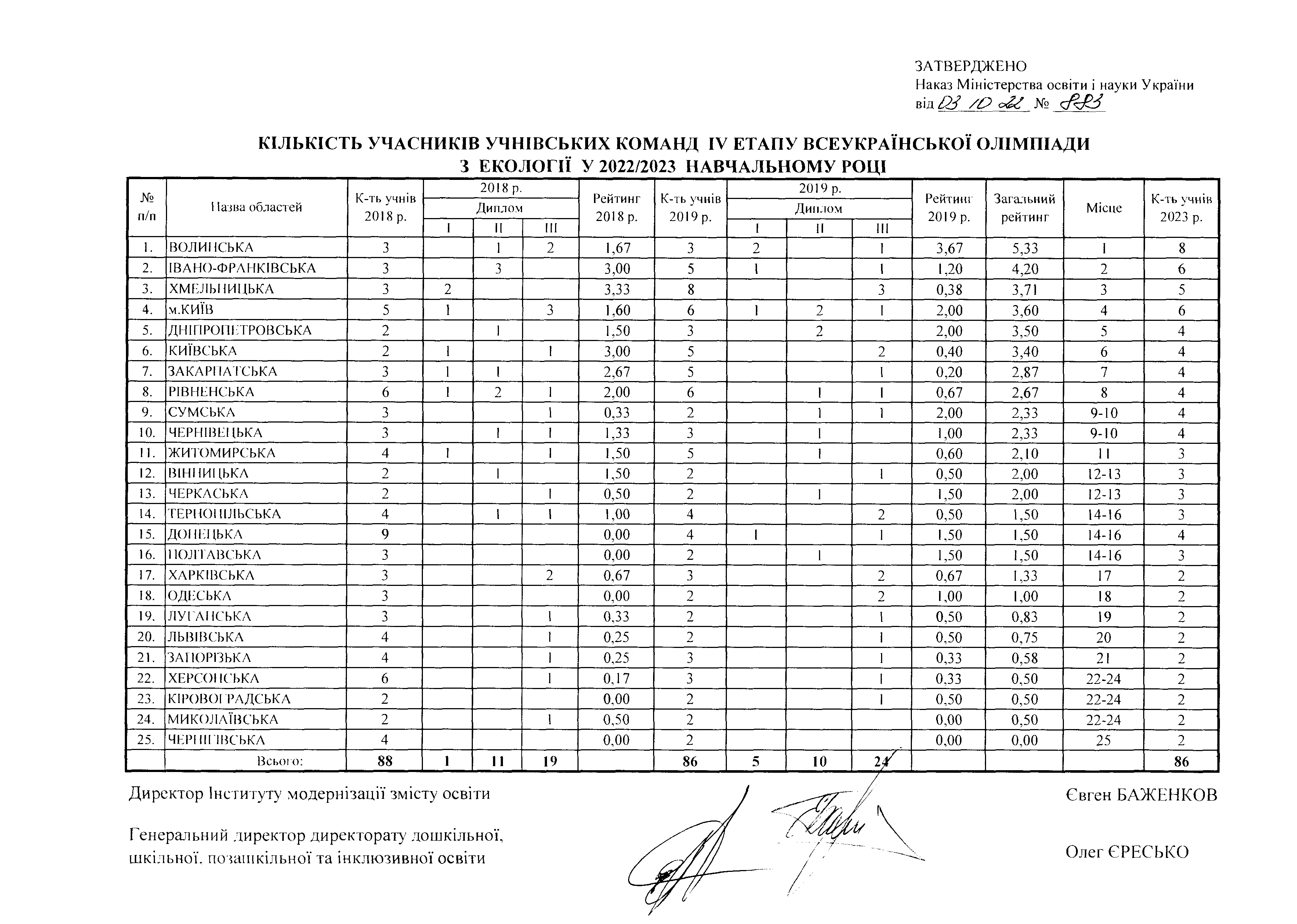 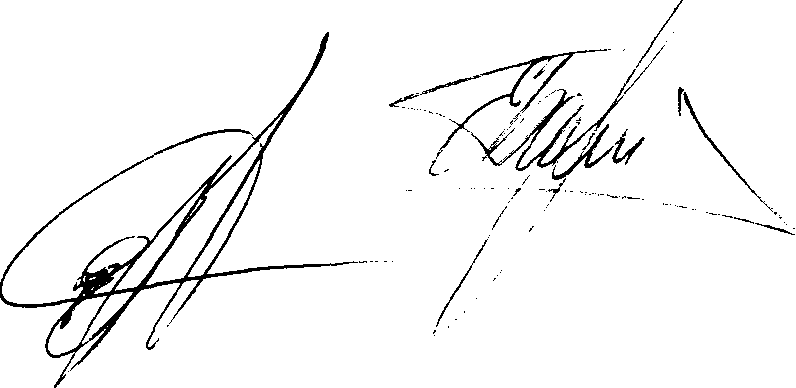 Генеральний директор директорату' дошкільної, шкільної, позашкільної та інклюзивної освітиЄвген БАЖЕНКОВОлег ЄРЕСЬКОЗАТВЕРДЖЕНОНаказ Міністерства освіти і науки України від / У	/РК ІЛ ЬК ІС ТЬ У Ч А С Н И К ІВ  У Ч Н ІВС ЬК И Х К О М А Н Д IV ЕТАПУ ВС ЕУ К РА ЇН С Ь К О Ї О Л ІМ П ІАДИ З ЕКО Н ОМ ІКИ У 2022 /2023 Н АВЧ А Л ЬН О М У РОЦІДиректор Інституту модернізації змісту освіти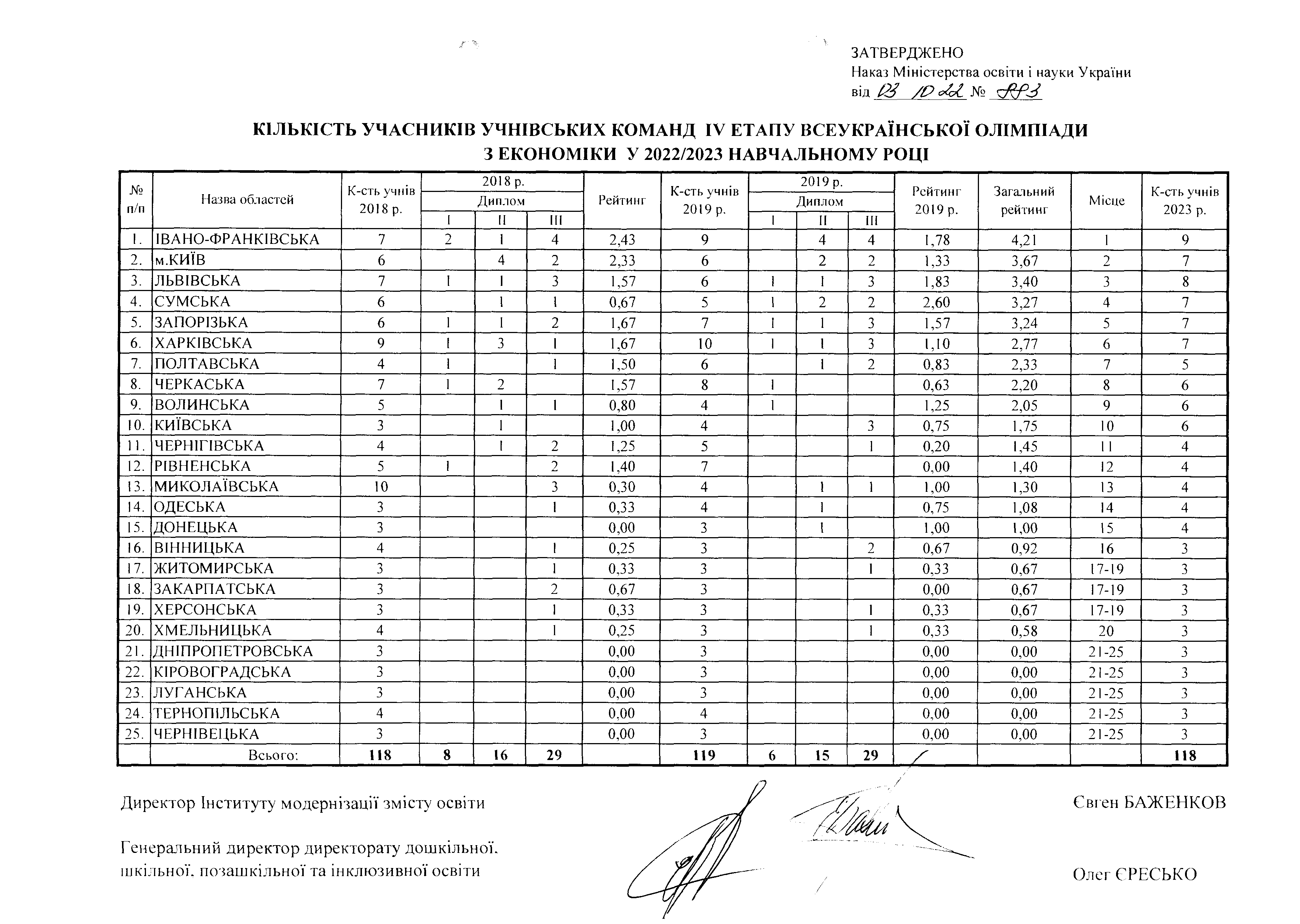 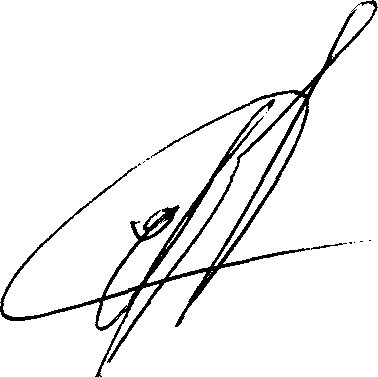 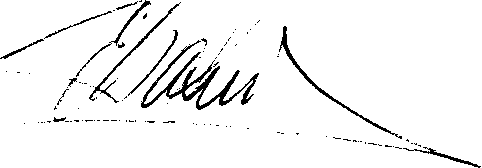 Генеральний директор директорату дошкільної, шкільної, позашкільної та інклюзивної освітиЄвген БАЖ ЕНКО ВОлег СРЕСЬКОЗАТВЕРДЖЕНОНаказ Міністерства освіти і науки України від / У /ОКІЛЬКІСТЬ УЧАСНИКІВ УЧНІВСЬКИХ КОМАНД IV ЕТАПУ ВСЕУКРАЇНСЬКОЇ ОЛІМПІАДИ З МОВИ ІВРИТ ТА ЄВРЕЙСЬКОЇ ЛІТЕРАТУРИ У 2022/2023 НАВЧАЛЬНОМУ РОЦІ№	К-сть учнів2018 р.К-сть учнів2019р.	РейтингЗагальнийК-сть учнівп/п	Назва областей2018р.ДипломРейтинг 2018 р.2019р.Диплом2019 р.рейтинг	Місце2023 р.1	I	III	1	I	II)Е   ДНІПРОПЕТРОВСЬКА	3	1	1	2,67	3	1	1	2,00	4,67	1	32.   м.КИІВ	2	1	1,50	1	1	3,00	4,50	2	33.   ЗАПОРІЗЬКА	3	0,00	1	1	3,00	3,00	3	34.   КИЇВСЬКА	3	1	2	1,67	2	0,00	1,67	4	35.   ОДЕСЬКА	3	0,00	3	2	0,67	0,67	5	36.   ХАРКІВСЬКА	2	1	0,50	2	0,00	0,50	6-7	37.   ЧЕРНІВЕЦЬКА	2	1	0,50	0,00	0,50	6-7	38.   ВІННИЦЬКА	0,00	0,00	0,00	8-259.   ВОЛИНСЬКА	0,00	0,00	0,00	8-2510. ДОНЕЦЬКА	0,00	0,00	0,00	8-25N. ЖИТОМИРСЬКА	0,00	0,00	0,00	8-2512. ЗАКАРПАТСЬКА	0,00	0,00	0,00	8-2513. ІВАНО-ФРАНКІВСЬКА	0,00	0,00	0,00	8-2514. КІРОВОГРАДСЬКА	0,00	0,00	0,00	8-2515. ЛУГАНСЬКА	0,00	0,00	0,00	8-2516. ЛЬВІВСЬКА	0,00	0,00	0,00	8-2517. МИКОЛАЇВСЬКА	0,00	0,00	0,00	8-2518. ПОЛТАВСЬКА	0,00	0,00	0,00	8-2519. РІВНЕНСЬКА	0,00	0,00	0,00	8-2520. СУМСЬКА	0,00	0,00	0,00	8-2521. ТЕРНОПІЛЬСЬКА	0,00	0.00	0,00	8-2522. ХЕРСОНСЬКА	0,00	0,00	0,00	8-2523. ХМЕЛЬНИЦЬКА	0.00	0.00	0,00	8-2524. ЧЕРКАСЬКА	0,00	0,00	0,00	8-2525. ЧЕРНІГІВСЬКА	0,00	0,00	0,00	8-25Всього:	18	1	3	4	12	1	2	3	21Директор Інституту модернізації змісту освіти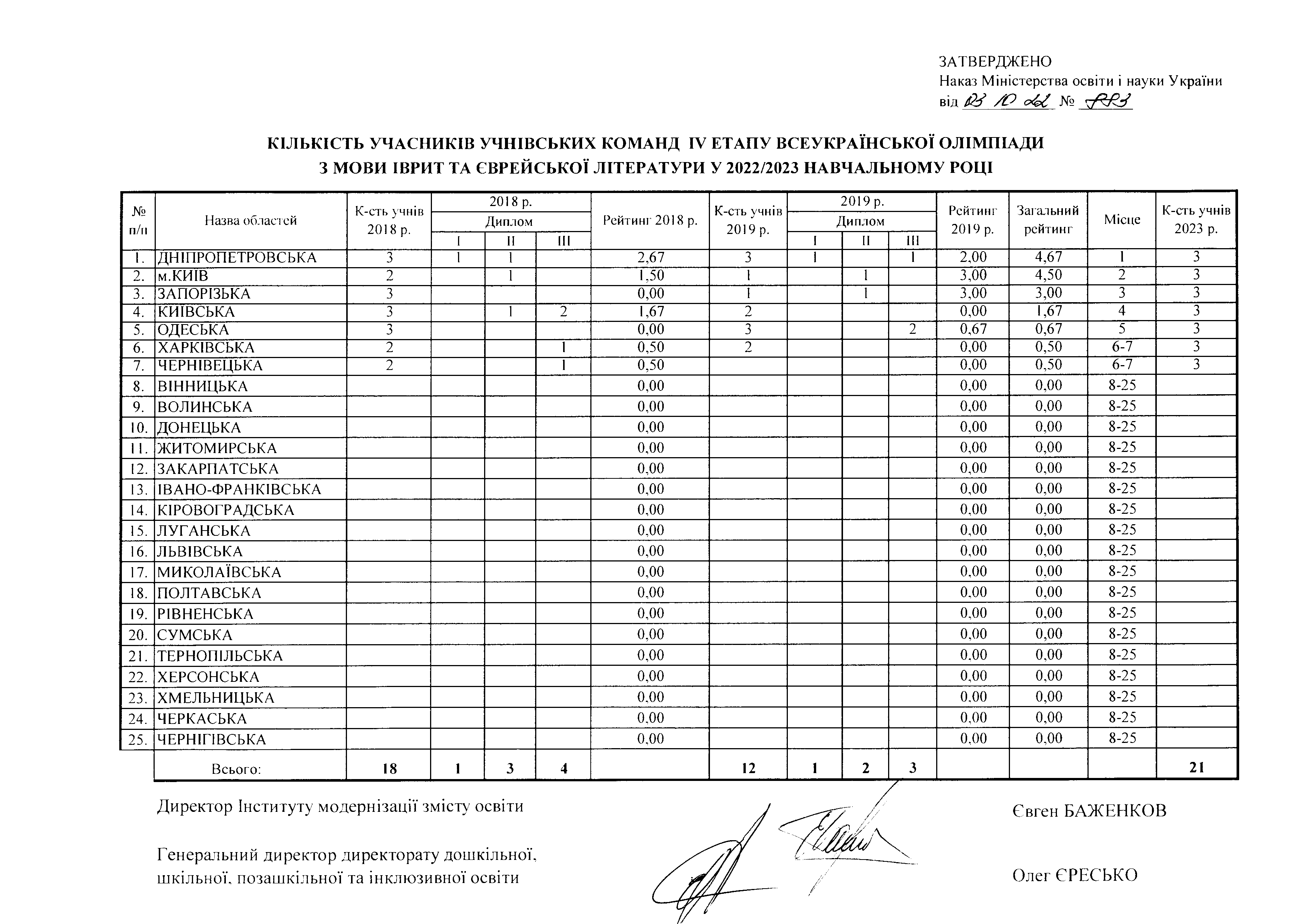 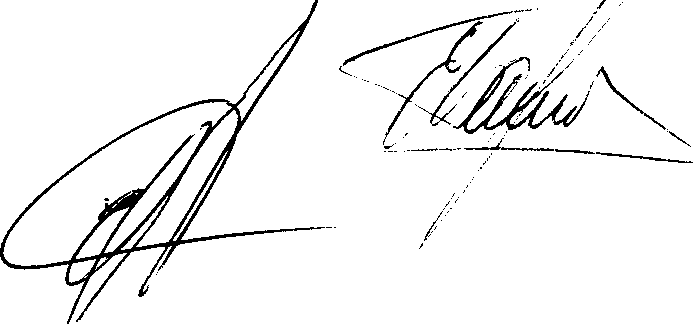 Генеральний директор директорату дошкільної, шкільної, позашкільної та інклюзивної освітиЄвген БАЖЕНКОВОлег ЄРЕСЬКОЗАТВЕРДЖЕНО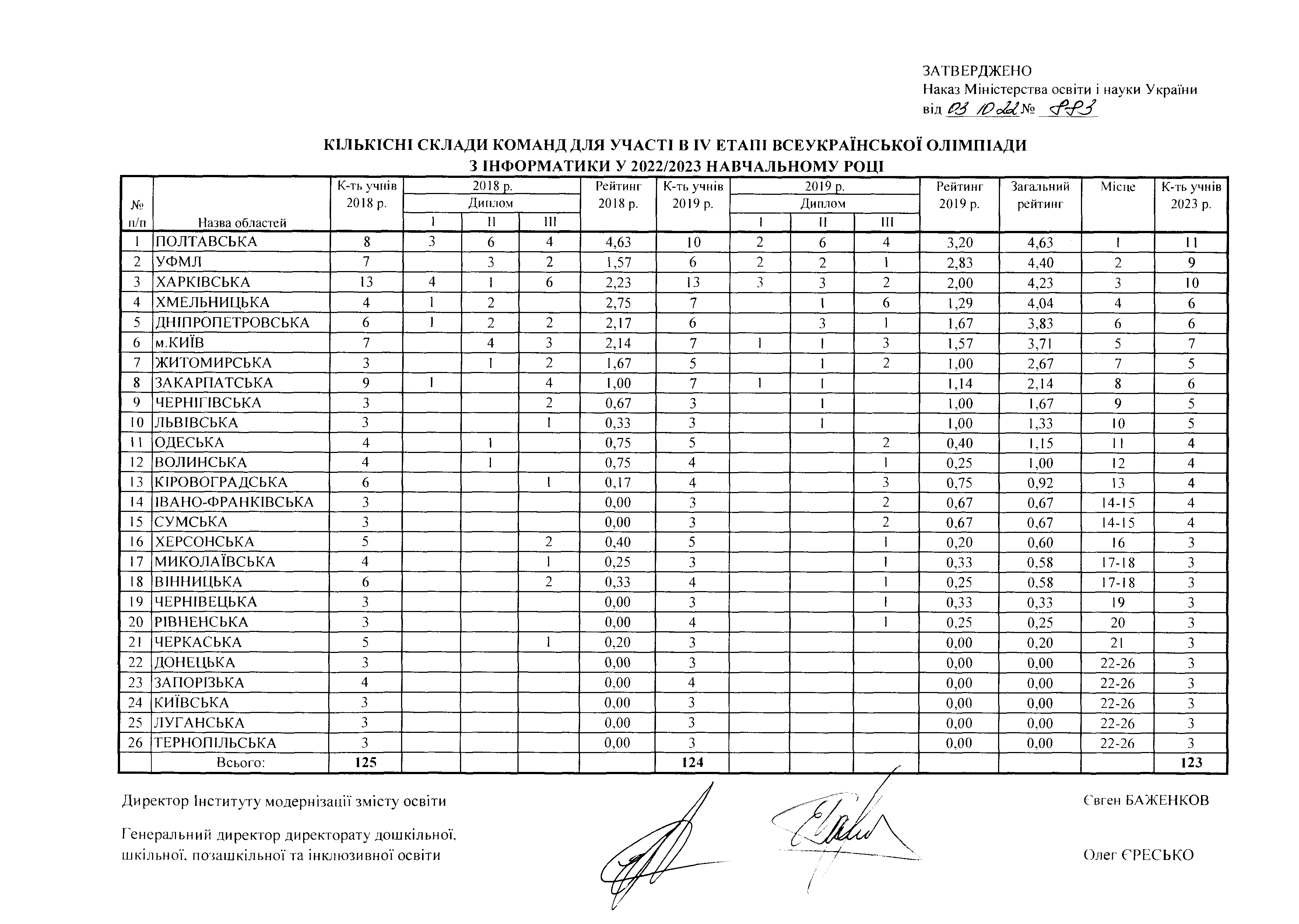 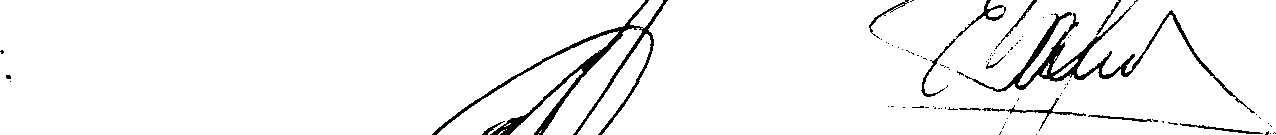 Наказ Міністерства освіти і науки України від (23КІЛЬКІСНІ СКЛАДИ КОМАНД ДЛЯ УЧАСТІ В IV ЕТАПІ ВСЕУКРАЇНСЬКОЇ ОЛІМПІАДИ 	З ІНФОРМАТИКИ У 2022/2023 НАВЧАЛЬНОМУ РОЦІДиректор Інституту модернізації змісту освіти	/    /	’ /    /	Свген БАЖЕНКОВ Генерадьний директор директорату дошкільноїшкільної, позашкільної та інклюзивної освіти	Олег СРЕСЬКОіЗАТВЕРДЖЕНОНаказ Міністерства освіти і на від /£У /РК ІЛ Ь К ІС Т Ь У Ч АСН И КІВ У Ч Н ІВ С Ь К И Х КО М А Н Д IV ЕТ А П У В С Е У К РА ЇН С Ь К О Ї О Л ІМ П ІА Д И З ІН Ф О РМ А Ц ІЙ Н И Х ТЕ Х Н О Л О ГІЙ У 2022 /2023 Н А ВЧ А Л ЬН О М У РО ЦІ345л->3	1	0,33	1,33	17-18Д-Vд-л0,00	1,33	17-18	2Директор Інституту модернізації змісту освіти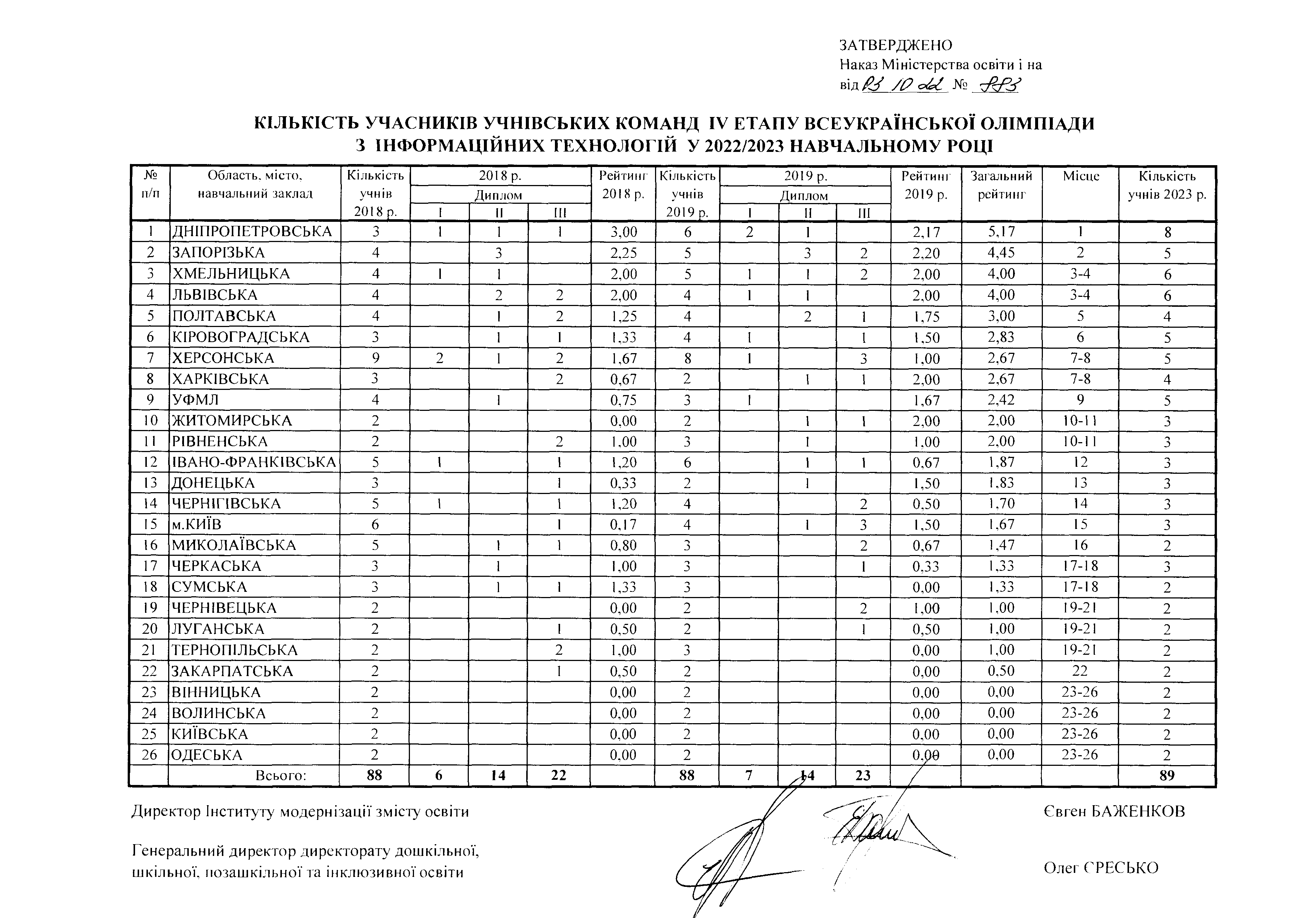 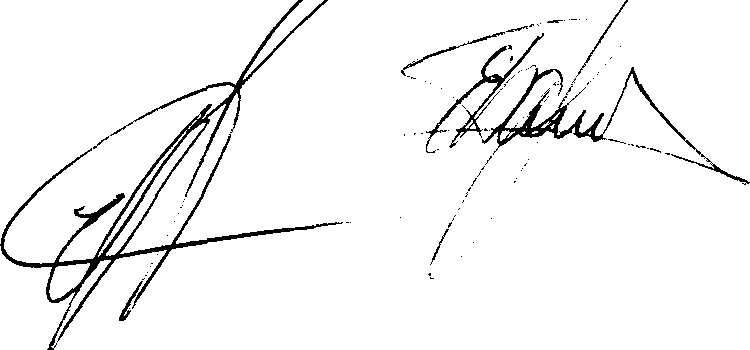 Генеральний директор директорату дошкільної, шкільної, позашкільної та інклюзивної освітиЄвген БАЖЕНКОВОлег СРЕСЬКОЗАТВЕРДЖЕНОНаказ Міністерства освіти і науки України від РЗ /РКІЛЬКІСТЬ УЧАСНИКІВ УЧНІВСЬКИХ КОМАНД IV ЕТАПУ ВСЕУКРАЇНСЬКОЇ ОЛІМПІАДИ З ІСПАНСЬКОЇ МОВИ У 2022/2023 НАВЧАЛЬНОМУ РОЦІДиректор Інституту модернізації змісту освіти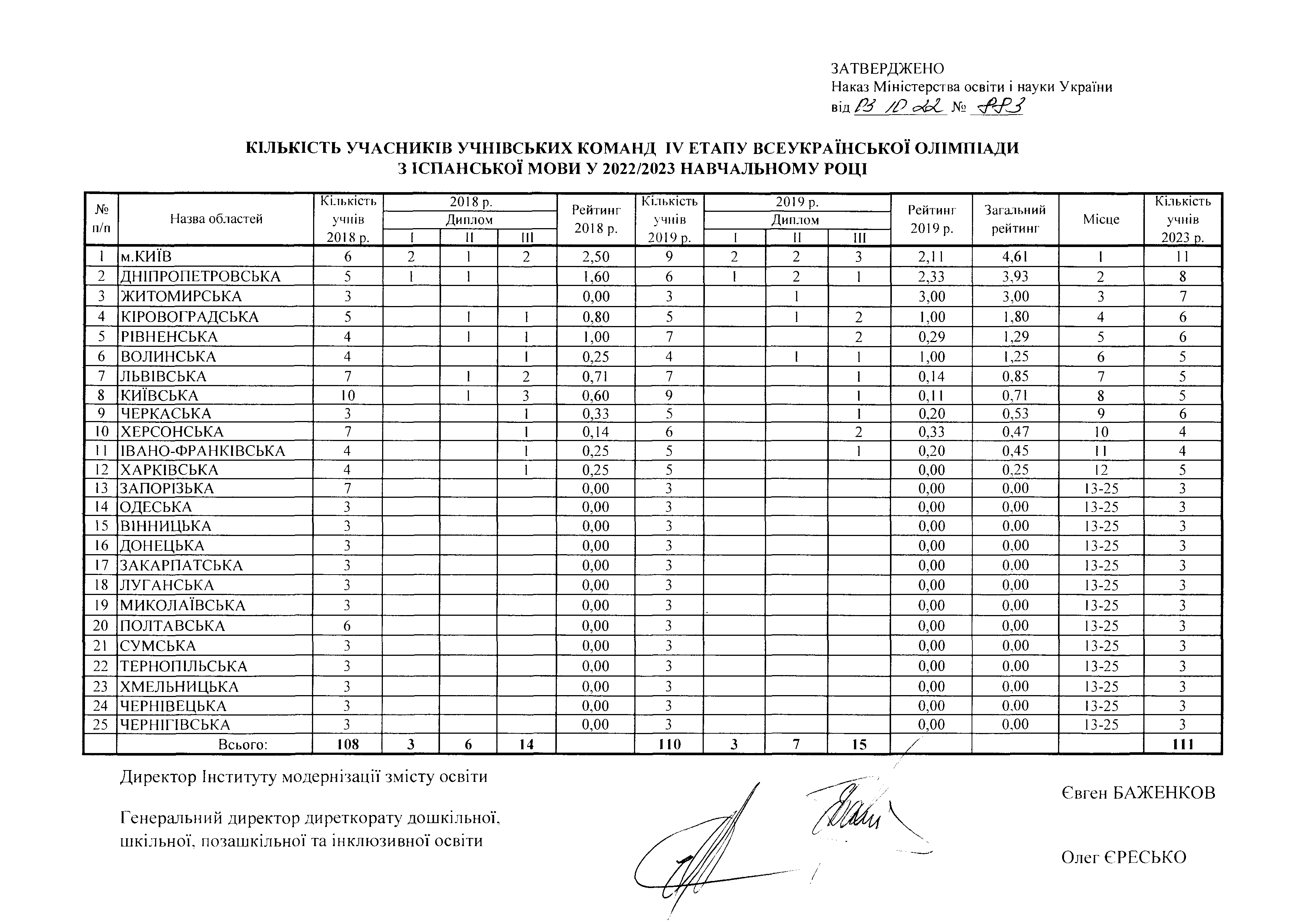 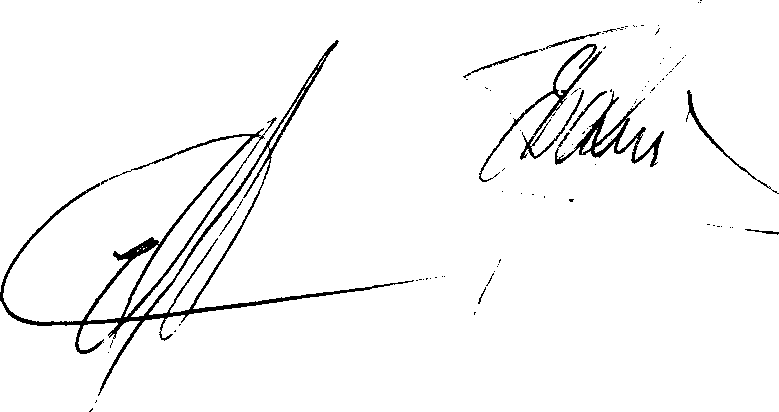 Генеральний директор диреткорату дошкільної, шкільної, позашкільної та інклюзивної освітиЄвген БАЖЕНКОВОлег ЄРЕСЬКОЗАТВЕРДЖЕНОНаказ Міністерства освіти і науки України від РЗ /(? 3 3 , №КІЛЬКІСНІ СКЛАДИ КОМАНД ДЛЯ УЧАСТІ В IV ЕТАПІ ВСЕУКРАЇНСЬКОЇ  ОЛІМПІАДИ З ІСТОРІЇ У 2022/2023 НАВЧАЛЬНОМУ РОЦІ№	К-сть2018 р.РейтингК-сть2019 р.РейтингЗагальнийК-стьп/п	Назва областейучнів 2018 р.Диплом1	II	I I I2018 р.учнів 2019 р.ДипломІ	11	I I I2019 р.рейтинг	Місцеучнів 2023 р.ЛДиректор Інститут модернізації змісту освіти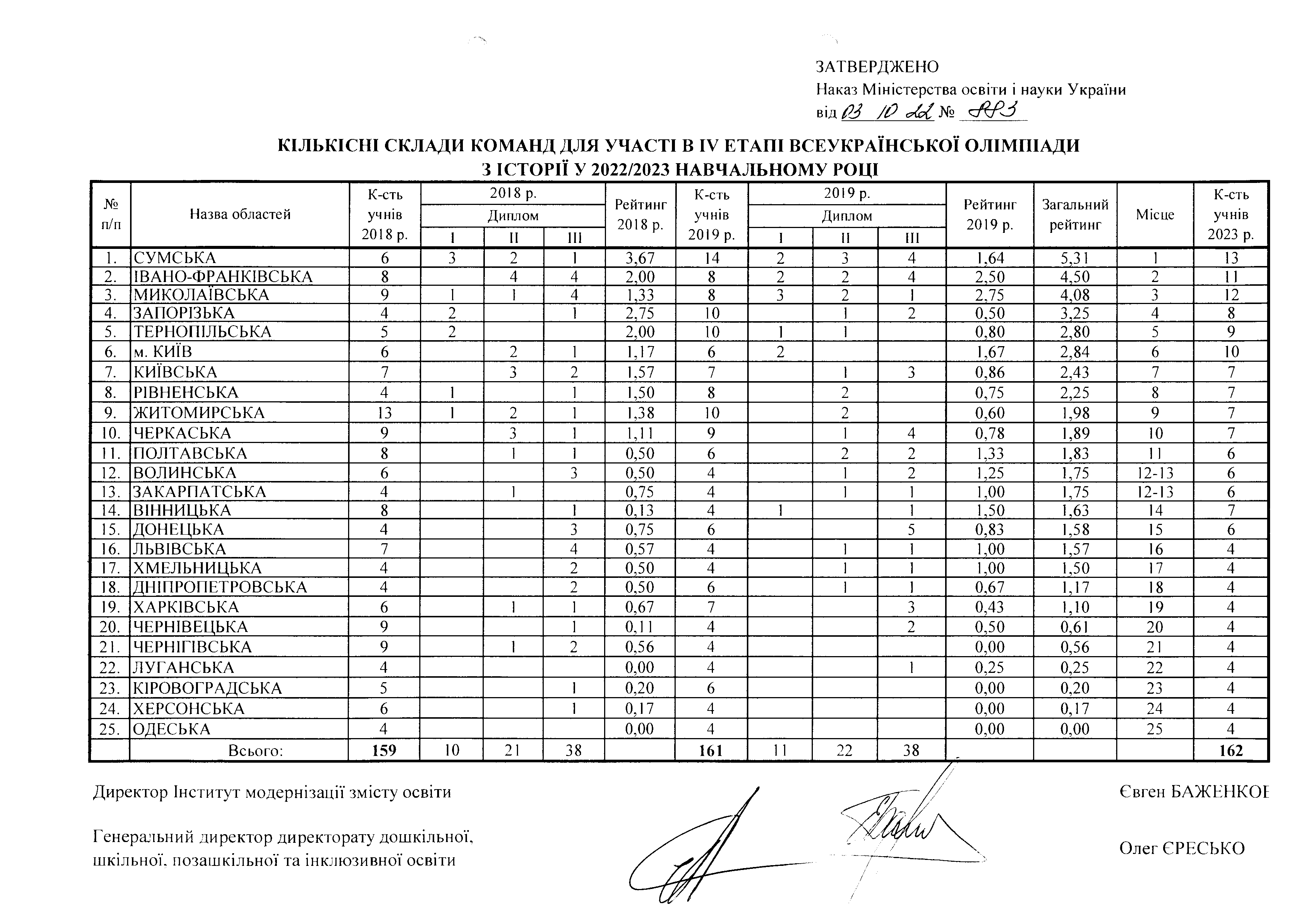 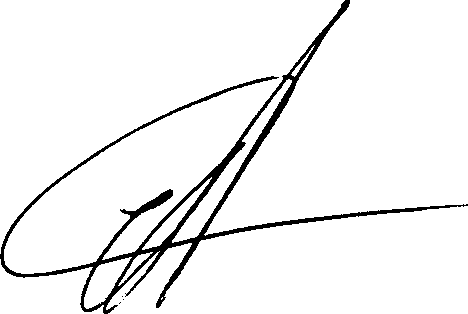 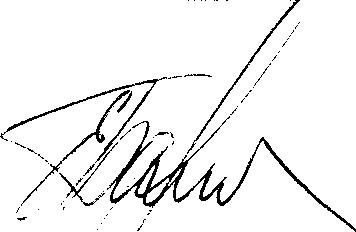 Генеральний директор директорату дошкільної, шкільної, позашкільної та інклюзивної освітиЄвген БАЖЕНКОЕ Олег ЄРЕСЬКОЗАТВЕРДЖЕНОНаказ Міністерства освіти і науки України від (?3 /О	№ ’^ /^ 3КІЛЬКІСТЬ УЧАСНИКІВ УЧНІВСЬКИХ КОМАНД IV ЕТАПУ ВСЕУКРАЇНСЬКОЇ ОЛІМ ПІАДИ З МАТЕМАТИКИ У 2022/2023 НАВЧАЛЬНОМУ РОЦІДиректор Інституту модернізації змісту освіти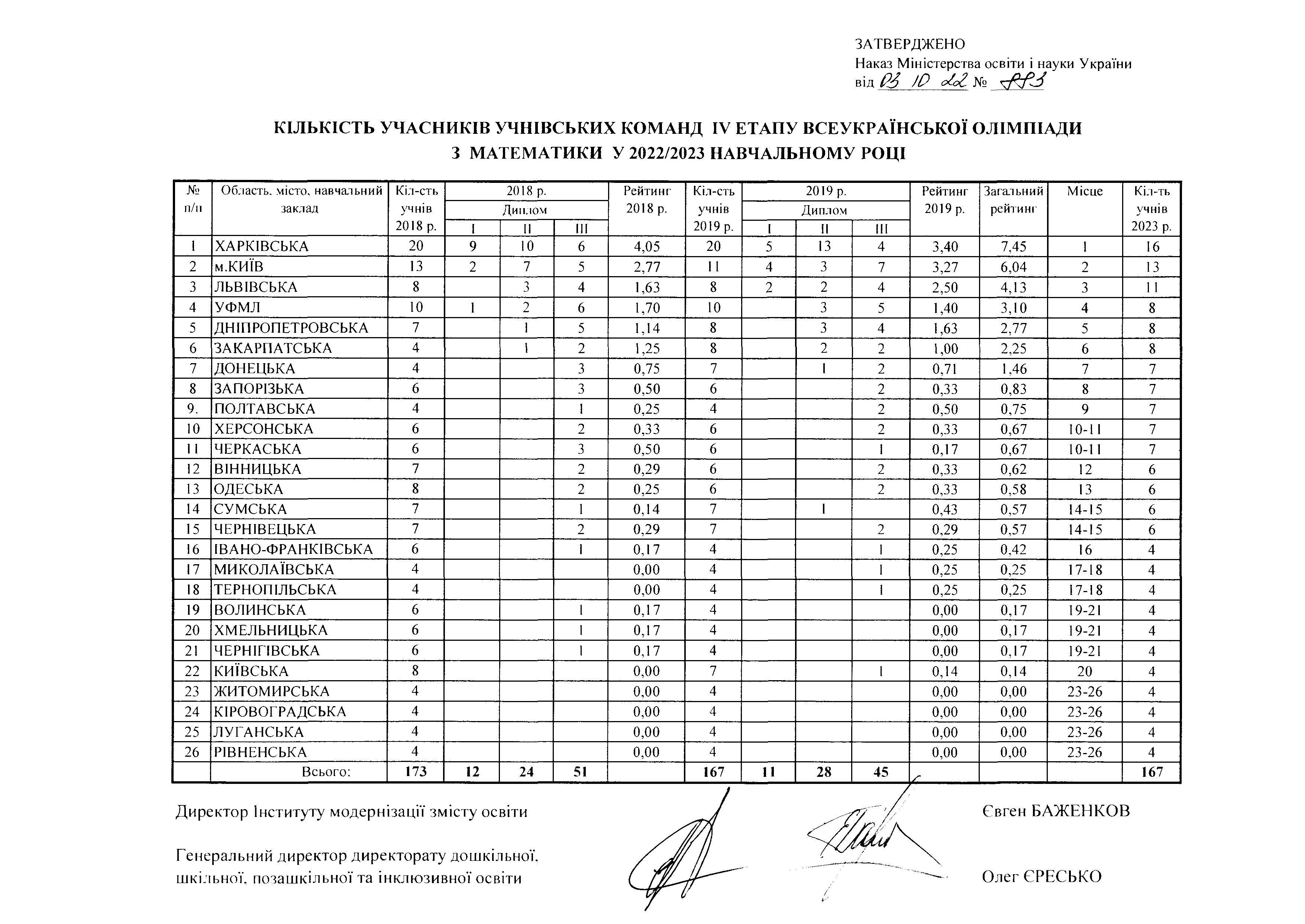 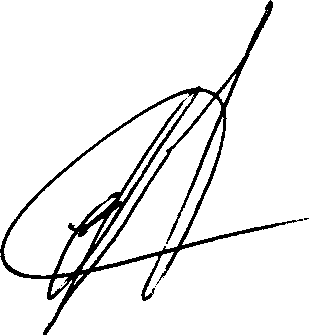 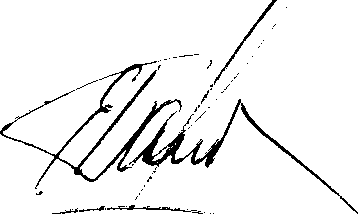 Г е н е р а л ь н и й д и р е к т о р д и р е к т о р а т у д о ш к і л ь н о ї , ш к і л ь н о ї , п о з а ш к і л ь н о ї т а і н к л ю з и в н о ї о с в і т иЄвген БАЖЕНКОВО л е г Є Р Е С Ь К ОС Т В Е Р Д Ж Е Н ОН а к а з М і н і с т е р с т в а о с в і т и і н а у к и У к р а ї н и в і д Р З / Р	3 3 , №КІЛ ЬК ІСТЬ У Ч А С Н И К ІВ У Ч Н ІВС ЬК И Х К О М А Н Д IV ЕТАПУ В С ЕУ К РА ЇН С Ь К О Ї О Л ІМ П ІАДИ З М О Л Д О ВС ЬК О Ї М ОВИ ТА Л ІТЕ РА Т У РИ У 2022/2023 Н А ВЧ А Л ЬН О М У РОЦІДиректор Інституту модернізації змісту освіти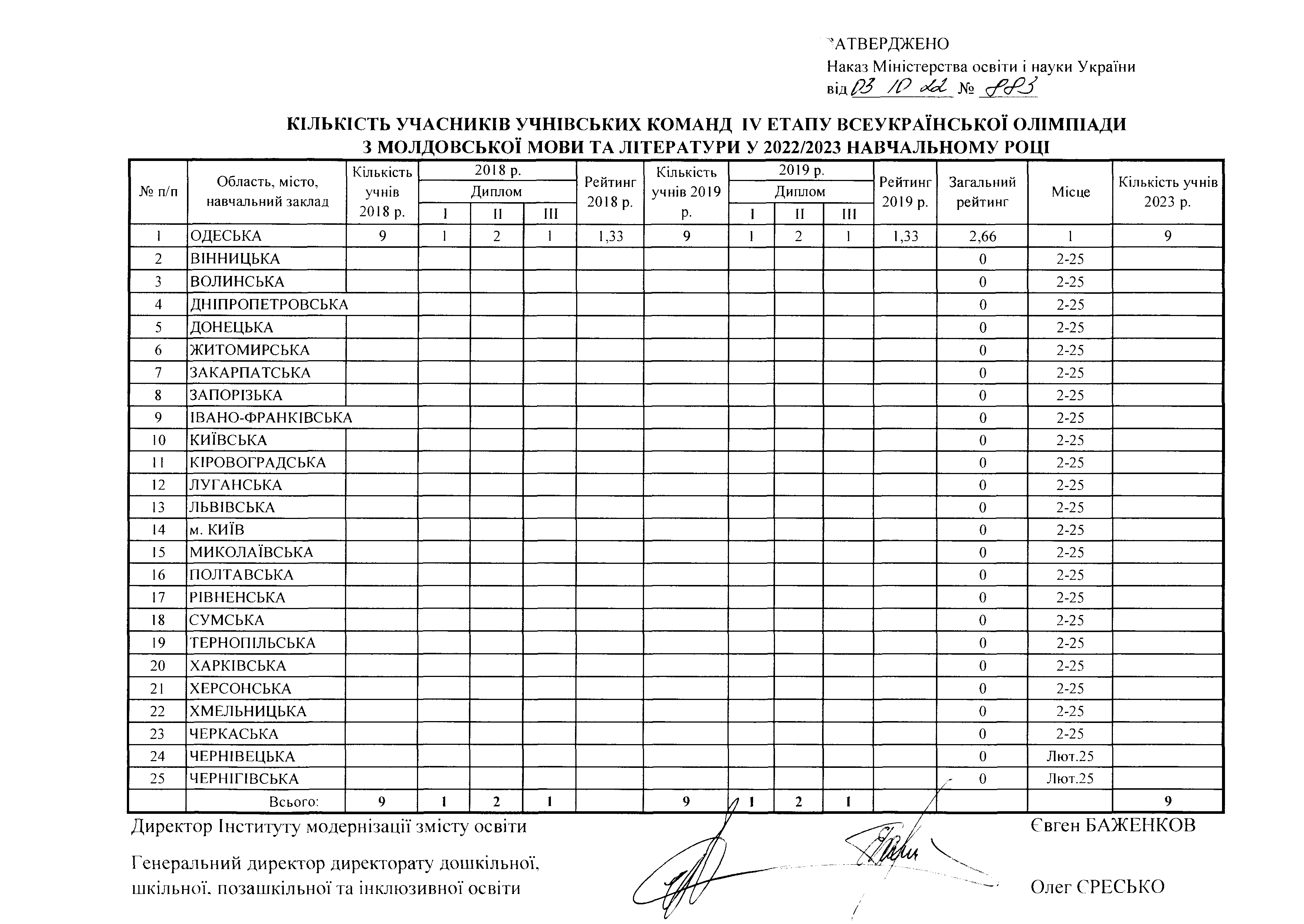 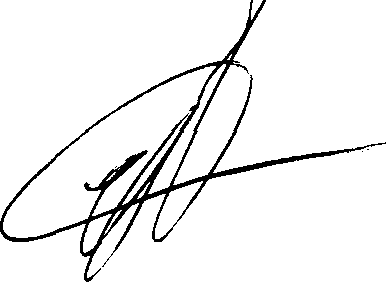 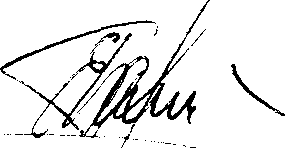 Генеральний директор директорату дошкільної, шкільної, позаш кільної та інклюзивної освітиЄвген БАЖЕНКОВОлег СРЕСЬКОЗАТВЕРДЖЕНОНаказ Міністерства освіти і науки України від  $ 3   / $   сЗЗІ №    <г РїР^ЗК ІЛ Ь К ІС Т Ь У Ч АСН И КІВ У Ч Н ІВС ЬК И Х КО М АНД  IV ЕТАП У ВС ЕУ К РА ЇН С ЬК О Ї О Л ІМ П ІА Д И 	 З Н ІМ ЕЦ ЬК О Ї М О ВИ  У 2022/2023 Н А ВЧ А Л ЬН О М У РОЦІДиректор Інституту модернізації змісту освіти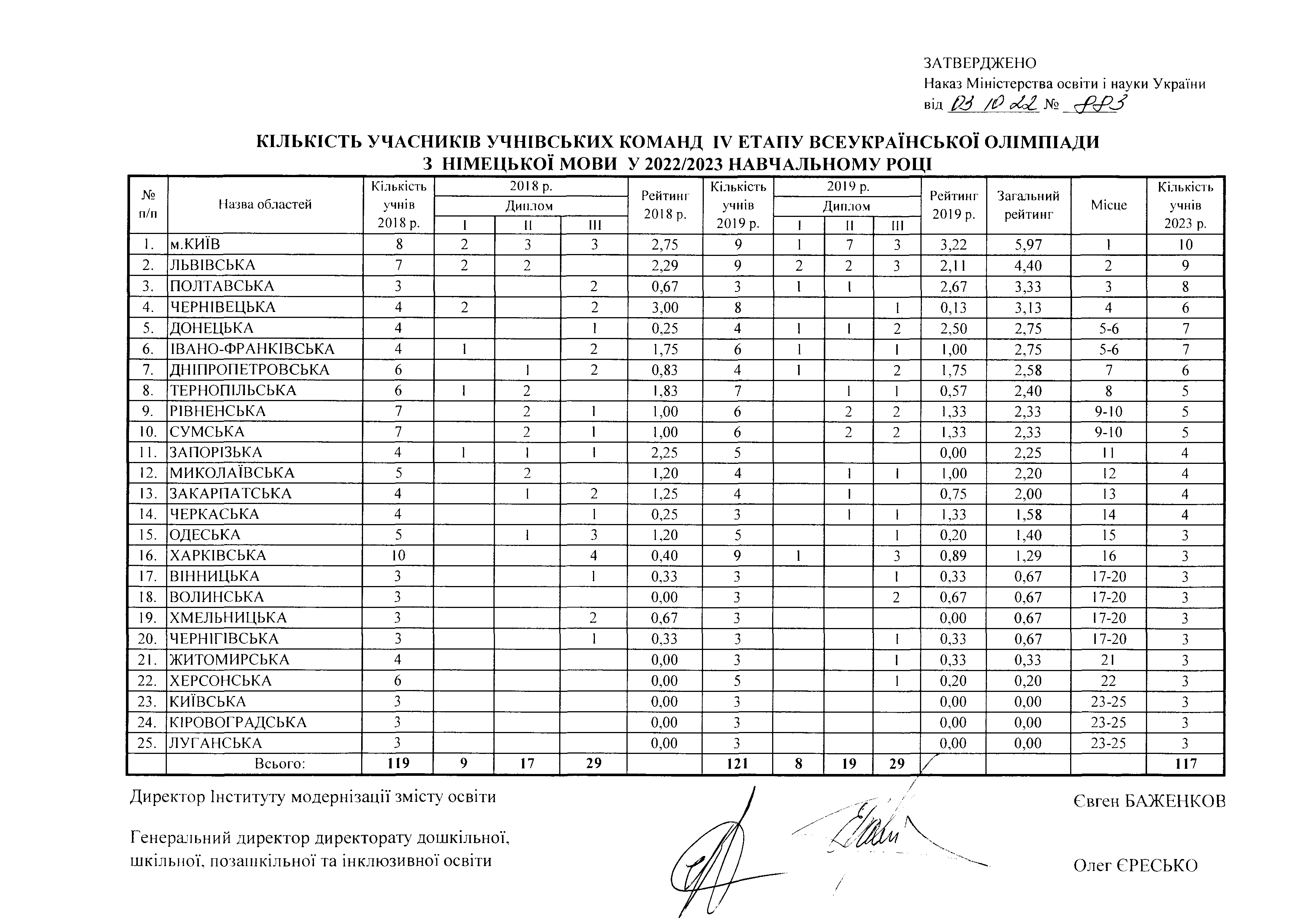 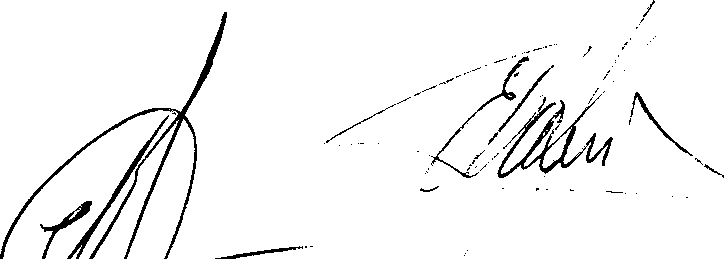 Генеральний директор директорату дошкільної, шкільної, позашкільної та інклюзивної освітиЄвген БАЖЕНКОВОлег ЄРЕСЬКО/ЗАТВЕРДЖЕНОНаказ Міністерства освіти і науки України від 0 3 /О о6у£ №	0 3К ІЛ ЬК ІС ТЬ У Ч А С Н И К ІВ  У Ч Н ІВС ЬК И Х К О М А Н Д IV ЕТАПУ В С ЕУ К РА ЇН С Ь К О Ї О Л ІМ П ІАДИ З Н О В О ГРЕЦ Ь К О Ї М ОВИ ТА Л ІТЕРА ТУ РИ У 2022/2023 Н А ВЧ А Л ЬН О М У РОЦІ№	К-сть учнів2018р.	РейтингК-сть2019 р.	РейтингЗагальнийК-сть учнівп/п	Область, місто2018 р.Диплом2018 р.учнівДиплом2019 р.рейтинг	Місцеу 2023 р.1	I I	Н І	І	I	III1.  ДОНЕЦЬКА	3	1	1	1,33	4	1	1	1	2,25	3,58	1	62.   м.КИЇВ	5	1	1	1,60	5	1	0,20	1,80	2	63.   ВІННИЦЬКА	0,00	0,00	0,00	3-254.	ВОЛИНСЬКА	0,00	0,00	0,00	3-255.   ДНІПРОПЕТРОВСЬКА	0,00	0,00	0,00	3-256.   ЖИТОМИРСЬКА	0,00	0,00	0,00	3-257.   ЗАКАРПАТСЬКА	0,00	0,00	0,00	3-258.   ЗАПОРІЗЬКА	0,00	0,00	0,00	3-259.   ІВАНО-ФРАНКІВСЬКА	0,00	0,00	0,00	3-2510. КИЇВСЬКА	0,00	0,00	0,00	3-2511. КІРОВОГРАДСЬКА	0,00	0,00	0,00	3-2512. ЛУГАНСЬКА	0,00	0,00	0,00	3-2513. ЛЬВІВСЬКА	0,00	0,00	0,00	3-2514. МИКОЛАЇВСЬКА	0,00	0,00	0,00	3-2515. ОДЕСЬКА	1	0,00	0,00	0,00	3-25	616. ПОЛТАВСЬКА	0,00	0,00	0,00	3-2517. РІВНЕНСЬКА	0,00	0,00	0,00	3-2518. СУМСЬКА	0,00	0,00	0,00	3-2519. ТЕРНОПІЛЬСЬКА	0,00	0,00	0,00	3-2520. ХАРКІВСЬКА	0,00	0,00	0,00	3-2521. ХЕРСОНСЬКА	0,00	0,00	0,00	3-2522. ХМЕЛЬНИЦЬКА	0,00	0,00	0,00	3-2523. ЧЕРКАСЬКА	0,00	0,00	0,00	3-2524. ЧЕРНІВЕЦЬКА	0,00	0,00	0,00	3-2525. ЧЕРНІГІВСЬКА	0,00	0,00	0,00	3-25Всього:	9	І	2	1	9	1	1	2	/	18Директор Інституту модернізації змісту освіти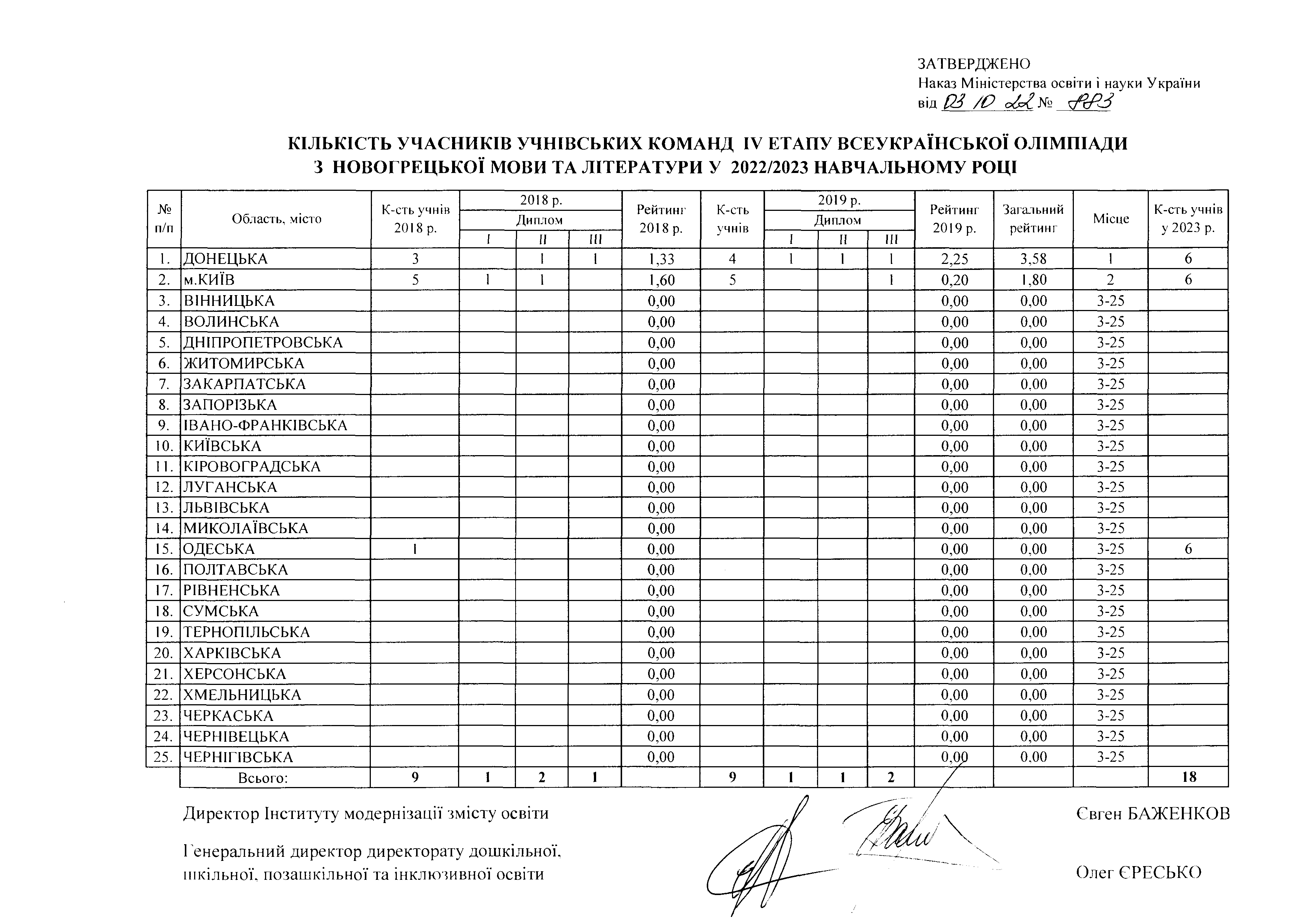 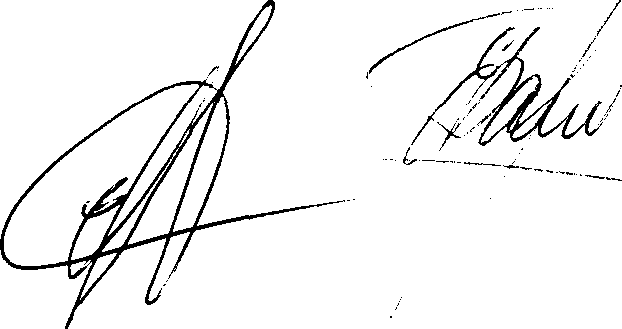 Генеральний директор директорату дошкільної, шкільної, позашкільної та інклюзивної освітиЄвген БАЖЕНКОВОлег ЄРЕСЬКОЗАТВЕРДЖЕНОНаказ Міністерства освіти і науки України від ЙЗ /(?КІЛЬКІСТЬ УЧАСНИКІВ У Ч Н ІВСЬКИ Х КО М АН Д IV ЕТАП У ВСЕУКРАЇН СЬКОЇ ОЛІМ П ІАДИз польської М ОВИ ТА ЛІТЕРАТУРИ У 2022 /2023 Н АВЧАЛЬНО М У РОЦІ№	Назва областей п/пІВАНО-ФРАНКІВСЬКАКількість учнів 2018 р .о д2018 р .Кількість2019 р .Кількістьвр .ОДЕСЬКА	2ВІННИЦЬКА	дЛЬВІВСЬКА	*■>->д->	2,67	лХМЕЛЬНИЦЬКАд	1	1	1,33д	1	1	1,334-5	ДРІВНЕНСЬКА	д1	0,33	о1	1	2,00	2,33	6	3м.КИЇВ	">2	0,67	3	1	1,00	1,67	7-8	о->д->д33т До дВсього:	31	3	5	7	36	3	6	39Директор і н с т и т у т у	модернізації змісту освіти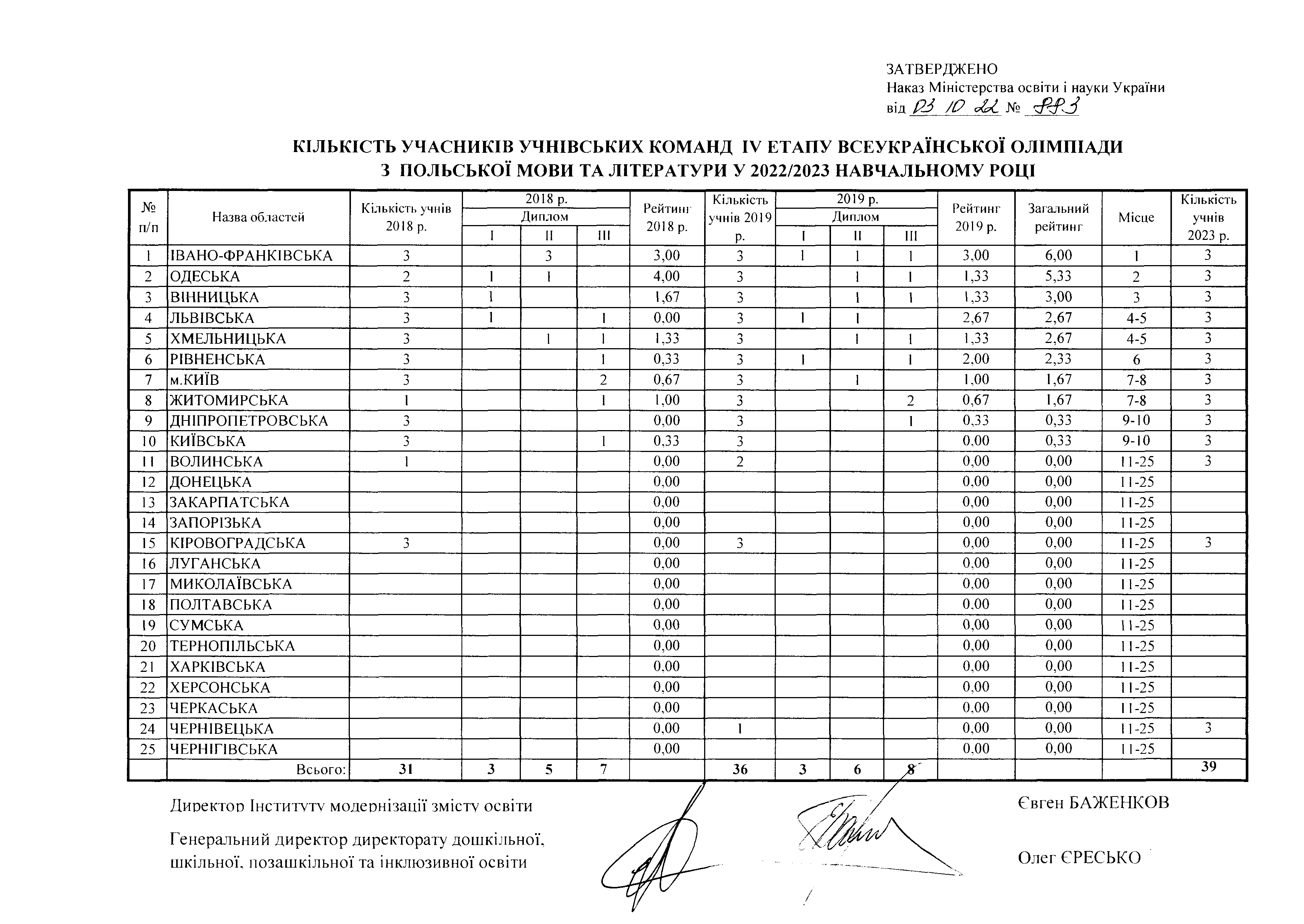 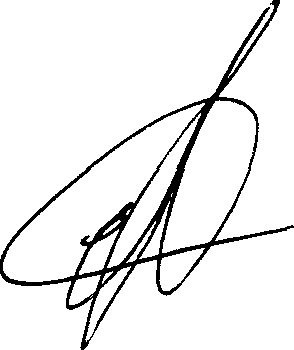 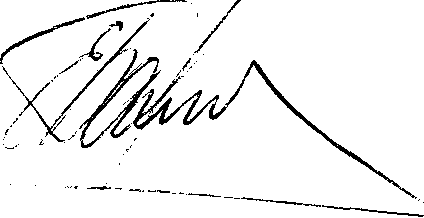 Генеральний директор директорату дошкільної, шкільної, позашкільної та інклюзивної освітиЄвген БАЖЕНКОВОлег ЄРЕСЬКОЗАТВЕРДЖЕНОНаказ Міністерства освіти і науки України від 93 /О М . № < 3 ¥ 3К ІЛ ЬК ІС ТЬ У Ч А С Н И К ІВ У Ч Н ІВС ЬК И Х К О М А Н Д IV ЕТАП У ВС ЕУ К РА ЇН С ЬК О Ї О Л ІМ П ІА Д И З	П РАВО ЗН А ВС ТВА У 2022 /2023 Н А ВЧ А Л ЬН О М У РОЦІ№	Кількість2018 р.	РейтингКількість2019 р.	РейтингЗагальнийК-ть учнівп/п	Назва областейучнів 2018 р.ДипломІ	I	III2018 р.учнів 2019 р.Диплом1	I	III2019р.рейтинг	Місце2023 р.1. ЗАПОРІЗЬКА	6	2	2	2	3,00	8	1	3	2	2,00	5,00	1	102.   м.КИЇВ	3	0,00	3	2	1	4,33	4,33	2	93.   ХАРКІВСЬКА	10	1	2	1,10	10	2	3	1	2,00	3,10	3	94.   МИКОЛАЇВСЬКА	4	1	2	1,25	4	1	2	1,75	3,00	4	65.   ІВАНО-ФРАНКІВСЬКА	6	1	2	1	2,00	6	1	2	0,83	2,83	5	76.   ДОНЕЦЬКА	7	2	1	1	2,00	9	1	3	0,67	2,67	6	67.   ВОЛИНСЬКА	4	1	2	1,25	4	І	1,25	2,50	7	58.   ЧЕРКАСЬКА	6	1	0,83	7	1	2	1,57	2,40	8	69.   ХМЕЛЬНИЦЬКА	4	1	2	1,25	4	1	1	1,00	2,25	9	510 СУМСЬКА	5	1	2	1,00	4	1	1	1,00	2,00	10	511. ЖИТОМИРСЬКА	8	2	1	0,88	7	1	3	0,86	1,73	1	412. ВІННИЦЬКА	7	1	1	0,86	6	3	0,50	1,36	12	413. ОДЕСЬКА	3	1	1	1,33	4	0,00	1,33	13	414. ПОЛТАВСЬКА	9	1	2	0,78	7	1	0,43	1,21	14	415. КИЇВСЬКА	5	1	1	0,80	5	1	0,20	1,00	15-17	416. ЛУГАНСЬКА	4	0,00	3	1	1,00	1,00	15-17	417. ЧЕРНІВЕЦЬКА	3	0,00	3	1	1,00	1,00	15-17	418. КІРОВОГРАДСЬКА	4	2	0,50	3	1	0,33	0,83	18	319. ХЕРСОНСЬКА	3	1	0,33	3	1	0,33	0,67	19	320. ДНІПРОПЕТРОВСЬКА	4	1	0,25	5	2	0,40	0,65	20	321. ЗАКАРПАТСЬКА	3	0,00	3	1	0,33	0,33	21-23	322. ТЕРНОПІЛЬСЬКА	3	0,00	3	1	0,33	0,33	21-23	323. ЧЕРНІГІВСЬКА	3	1	0,33	3	0,00	0,33	21-23	324. ЛЬВІВСЬКА	3	0,00	3	0,00	0,00	24-25	325. РІВНЕНСЬКА	3	0,00	3	0,00	0,00	24-25	3Всього:	120	9	15	23	120	. 8	17	25	.	120Директор Інституту модернізації змісту освіти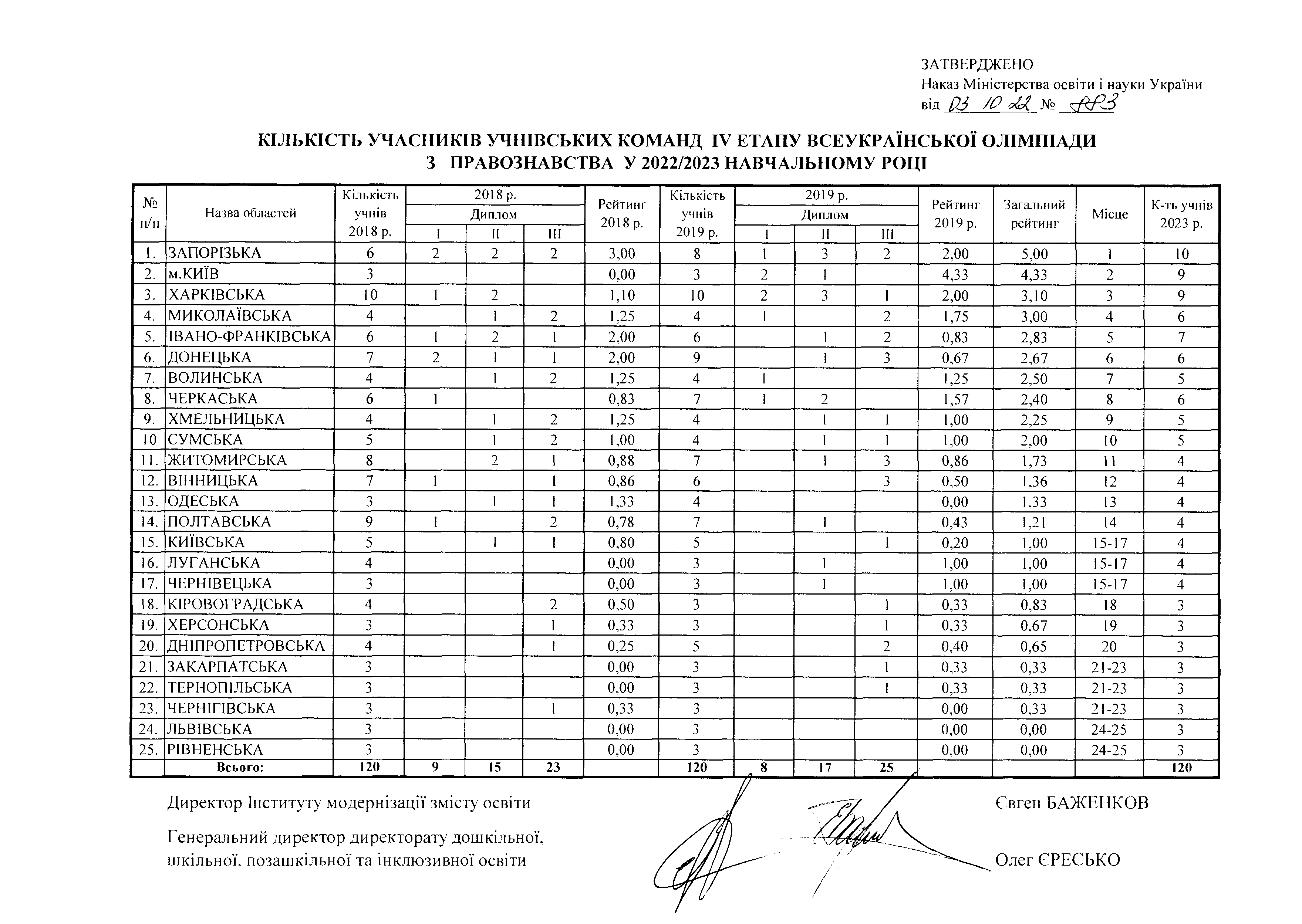 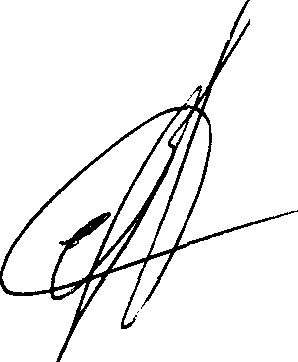 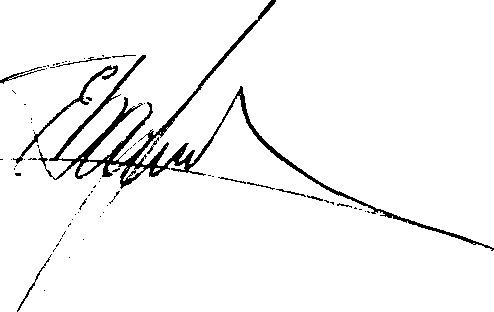 Генеральний директор директорату дошкільної, шкільної, позашкільної та інклюзивної освітиСвген БАЖЕНКОВОлег ЄРЕСЬКОЗАТВЕРДЖЕНОНаказ Міністерства освіти і науки України від (23 /О сЬІ № <^ШЗК ІЛ Ь К ІС Т Ь УЧАСН И КІВ У Ч Н ІВС ЬК И Х КО М А Н Д IV ЕТ А П У ВС ЕУ К РА ЇН С ЬК О Ї О Л ІМ П ІА Д И З РУ М УН СЬК О Ї М ОВИ ТА Л ІТЕРАТУРИ У 2022 /2023 Н А ВЧ А Л ЬН О М У РОЦІ№	Кількість2018р.	РейтингКількість2019 р.	РейтингЗагальнийК-ть учнівп/п	Назва областейучнів 2018 р.ДипломІ	I	112018 р.учнів 2019р.ДипломІ	I	III2019 р.рейтинг	Місце2023 р.1. ВІННИЦЬКА	0,00	0,00	0,00	3-252. ВОЛИНСЬКА	0,00	0,00	0,00	3-25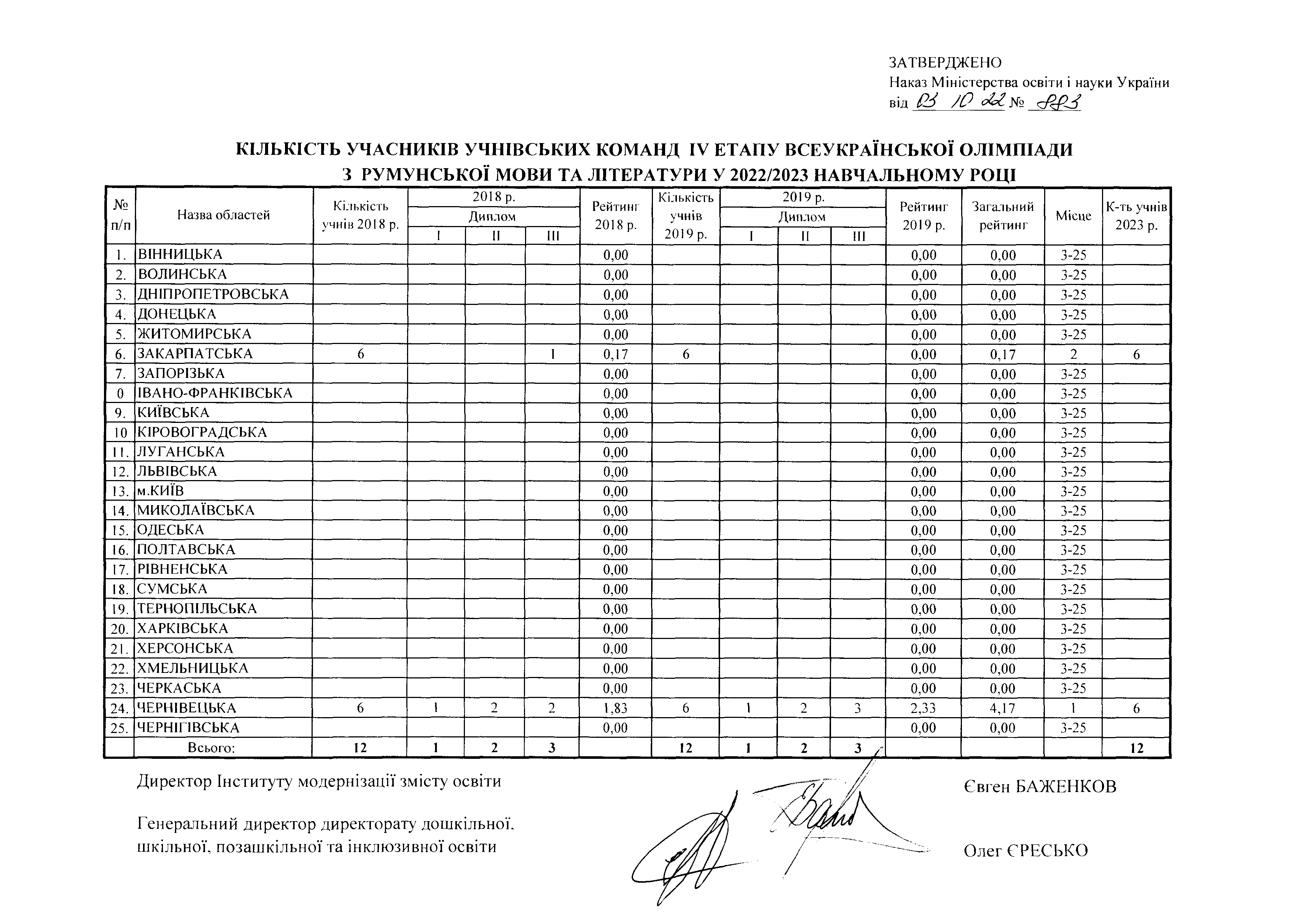 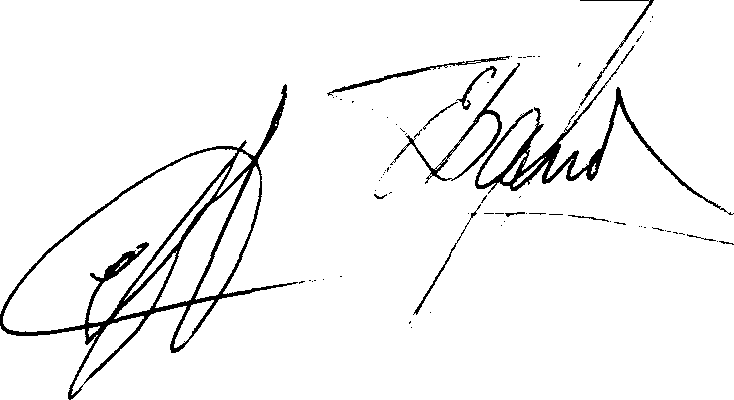 Директор Інституту модернізації змісту освітиГенеральний директор директорату' дошкільної, шкільної, позашкільної та інклюзивної освітиЄвген БАЖЕНКОВОлег СРЕСЬКОЗАТВЕРДЖЕНОНаказ Міністерства освіти і науки України від Щ /О оіоі №КІЛЬКІСТЬ УЧАСНИКІВ УЧНІВСЬКИХ КОМАНД IV ЕТАПУ ВСЕУКРАЇНСЬКОЇ ОЛІМПІАДИ З ТРУДОВОГО НАВЧАННЯ (ТЕХНОЛОГІЙ) У 2022/2023 НАВЧАЛЬНОМУ РОЦІ№	К-ть учнів2018 р.	РейтингК-ть учнів2019 р.	РейтингЗагальнийК-ть учнівп/п	Назва областей2018 р.Диплом2018 р.2019 р.Диплом2019 р.рейтингМісце2023 р.1	I	III	1	I	III2019 р.1   КІРОВОГРАДСЬКА	3	1	2	3,67	5	2	2	1,60	5,27	1	62	СУМСЬКА	6	1	3	2	2,67	6	1	3	2,33	5,00	2	63	ЧЕРНІВЕЦЬКА	2	0,00	2	1	1	3,00	3,00	3-4	64	ІВАНО-ФРАНКІВСЬКА	6	2	1	1,17	6	1	1	3	1,83	3,00	3-4	65	м.КИЇВ	4	1	2	1,25	4	1	1	1,50	2,75	5	56	ХМЕЛЬНИЦЬКА	5	2	1	2,20	6	2	0,33	2,53	6	47	ХАРКІВСЬКА	4	1	1	1,50	5	1	1,00	2,50	7	58	ПОЛТАВСЬКА	8	1	2	0,63	5	3	1,80	2,43	8	49	ВОЛИНСЬКА	3	1	0,33	2	1	1	2,00	2,33	9-10	410 КИЇВСЬКА	3	1	0,33	3	1	1	2,00	2,33	9-10	51	ДНІПРОПЕТРОВСЬКА	3	1	1,67	5	1	0,20	1,87	1	312 ХЕРСОНСЬКА	3	І	0,33	3	І	1	1,33	1,67	12-13	313 ДОНЕЦЬКА	3	1	1	1,33	3	1	0,33	1,67	12-13	314 ЗАПОРІЗЬКА	2	2	1,00	2	1	0,50	1,50	14	315 ЛУЕАНСЬКА	3	2	0,67	2	1	0,50	1,17	15	316 ВІННИЦЬКА	2	І	0,50	2	1	0,50	1,00	16-18	217 ОДЕСЬКА	2	1	0,50	2	1	0,50	1,00	16-18	218 МИКОЛАЇВСЬКА	3	1	1,00	3	0,00	1,00	16-18	219 ЧЕРНІГІВСЬКА	4	1	0,25	3	2	0,67	0,92	19	220   ЗАКАРПАТСЬКА	3	1	0,33	2	1	0,50	0,83	20	221   ЧЕРКАСЬКА	5	1	1	0,80	5	0,00	0,80	21	222   РІВНЕНСЬКА	2	0,00	2	1	0,50	0,50	22	223   ТЕРНОПІЛЬСЬКА	4	1	0,25	3	0,00	0,25	23	224   ЖИТОМИРСЬКА	2	0,00	2	0,00	0,00	24-25	225   ЛЬВІВСЬКА	2	0,00	2	0,00	0,00	24-25	2В с ь о г о :	87	6	12	23	85	/	6	I I	86Д иректор Інституту м одернізації змісту освіти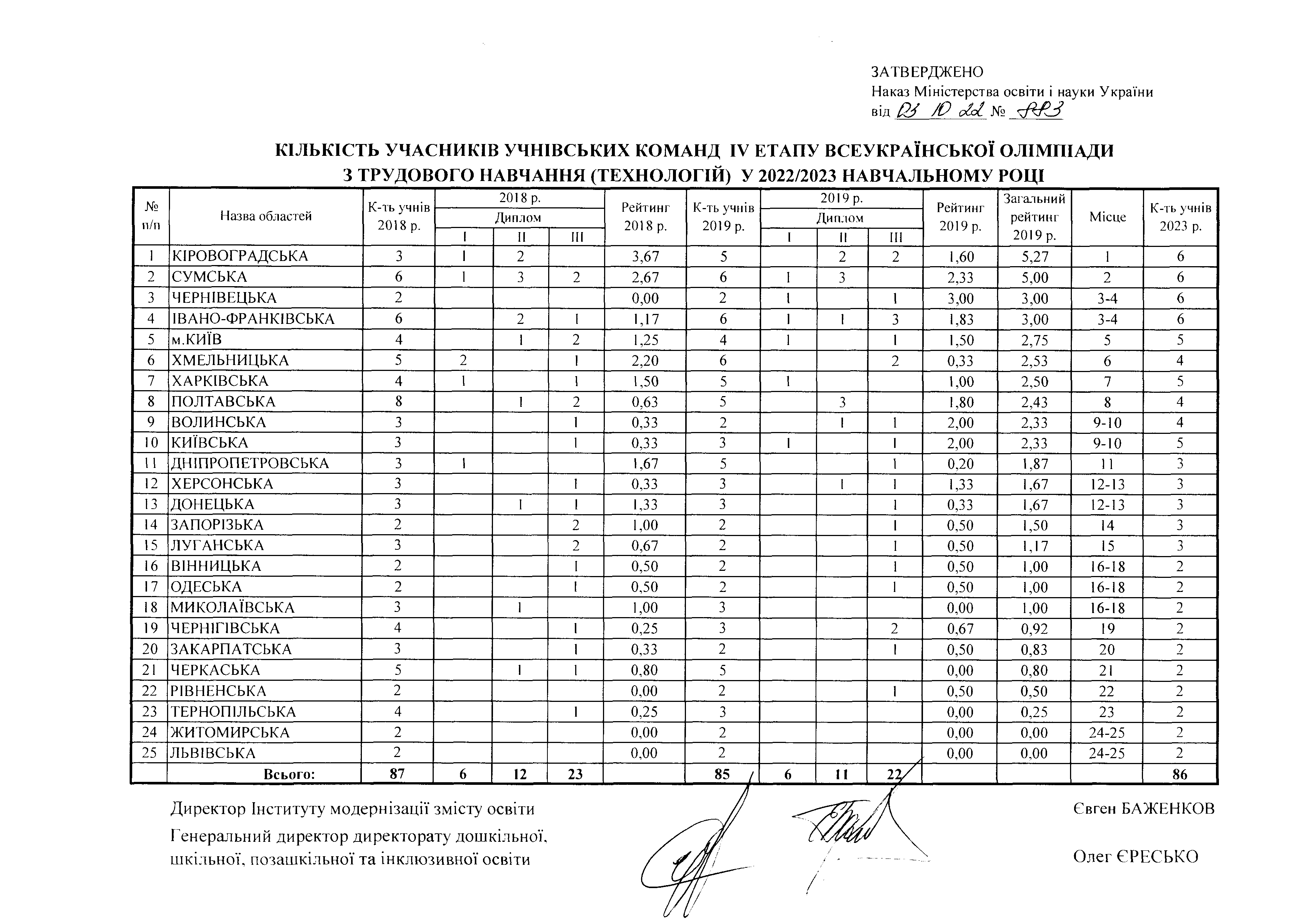 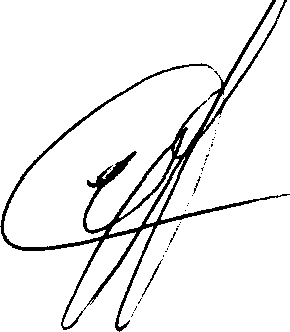 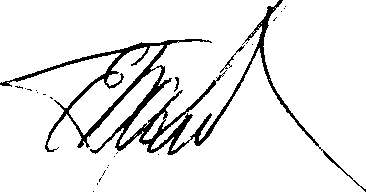 Генеральний директор директорату дошкільної, шкільної, позашкільної та інклюзивної освітиЄвген   БАЖЕНКОВОлег ЄРЕСЬКОЗАТВЕРДЖЕНОНаказ Міністерства освіти і науки України від $ 3 /Р оЬІ № Р Р ’ЗК ІЛ ЬК ІС ТЬ У Ч А С Н И К ІВ  У Ч Н ІВС ЬК И Х К О М А Н Д IV ЕТАПУ ВС ЕУ К РА ЇН С Ь К О Ї О Л ІМ П ІАДИ З У ГО РС ЬК О Ї М ОВИ ТА Л ІТЕРАТУ РИ У 2022/2023 Н А ВЧ А Л ЬН О М У РОЦІ№	Кількість2018р.	РейтингКількість2019 р.	РейтингЗагальнийК-ть учнівп/п	Назва областейучнів 2018 р.Диплом2018 р.учнів 2019 р.Диплом2019 р.рейтинг	Місце2023 р.1	I	11	1	I	III1. ВІННИЦЬКА	0,00	0,00	0,00	2-252.   ВОЛИНСЬКА	0,00	0,00	0,00	2-253. ДНІПРОПЕТРОВСЬКА	0,00	0,00	0,00	2-254. ДОНЕЦЬКА	0,00	0,00	0,00	2-255. ЖИТОМИРСЬКА	0,00	0,00	0,00	2-256.   ЗАКАРПАТСЬКА	9	1	2	1	1,33	9	1	2	1	1,33	2,67	1	97. ЗАПОРІЗЬКА	0,00	0,00	0,00	2-250   ІВАНО-ФРАНКІВСЬКА	0,00	0,00	0,00	2-259.   КИЇВСЬКА	0,00	0,00	0,00	2-2510 КІРОВОГРАДСЬКА	0,00	0,00	0,00	2-2511. ЛУГАНСЬКА	0,00	0,00	0,00	2-25Всього:	9	1	2	І	9	І	1	2	у	9Директор Інституту модернізації змісту освіти	^	/	Євген БАЖЕНКОВГенеральний директор директорату дошкільної, шкільної, позашкільної та інклюзивної освітиу / // / //	/// /Олег ЄРЕСЬКО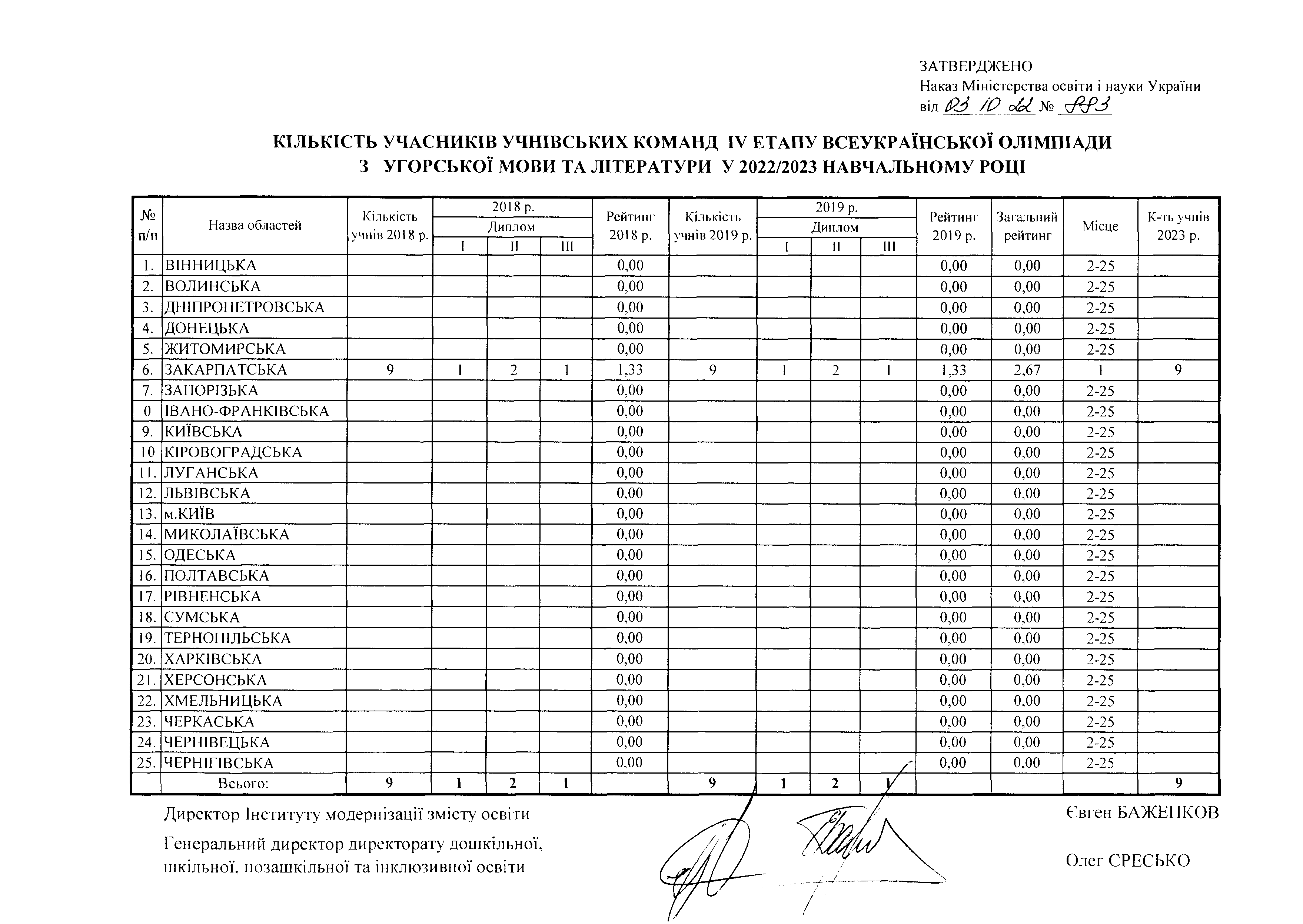 /ЗАТВЕРДЖЕНОНаказ Міністерства освіти і науки України від РЗ /О Мі №КІЛЬКІСТЬ УЧАСНИКІВ УЧНІВСЬКИХ   КОМАНД   IV   ЕТАПУ   ВСЕУКРАЇНСЬКОЇ   ОЛІМПІАДИ З УКРАЇНСЬКОЇ МОВИ ТА ЛІТЕРАТУРИ У 2022/2023 НАВЧАЛЬНОМУ РОЦІ№	Кількість2018 р.	РейтингКількість2019 р.	РейтингЗагальнийКількістьп/п	Назва областейучнів 2018 р.ДипломІ	I	III2018 р.учнів 2019 р.ДипломІ	I	III2019 р.рейтинг	Місцеучнів 2023 р.1	ПОЛТАВСЬКА	4	2	1	3,25	13	2	2	1	1,31	4,56	1	132	ЧЕРКАСЬКА	6	2	1	2	2,50	9	2	2	0,89	3,39	2	93	РІВНЕНСЬКА	7	1	2	2	1,86	9	1	2	2	1,44	3,30	3	10ІВАНО-ФРАНКІВСЬКА	8ДОНЕЦЬКА	4д-»СУМСЬКА	9	1д->0,67	6	1	Ід*■>ДНІПРОПЕТРОВСЬКА	4	1	2	1,25	6	1	4ЗАКАРПАТСЬКА	14	1д->д■>1,21	10	3	3	1,20	2,41	8	7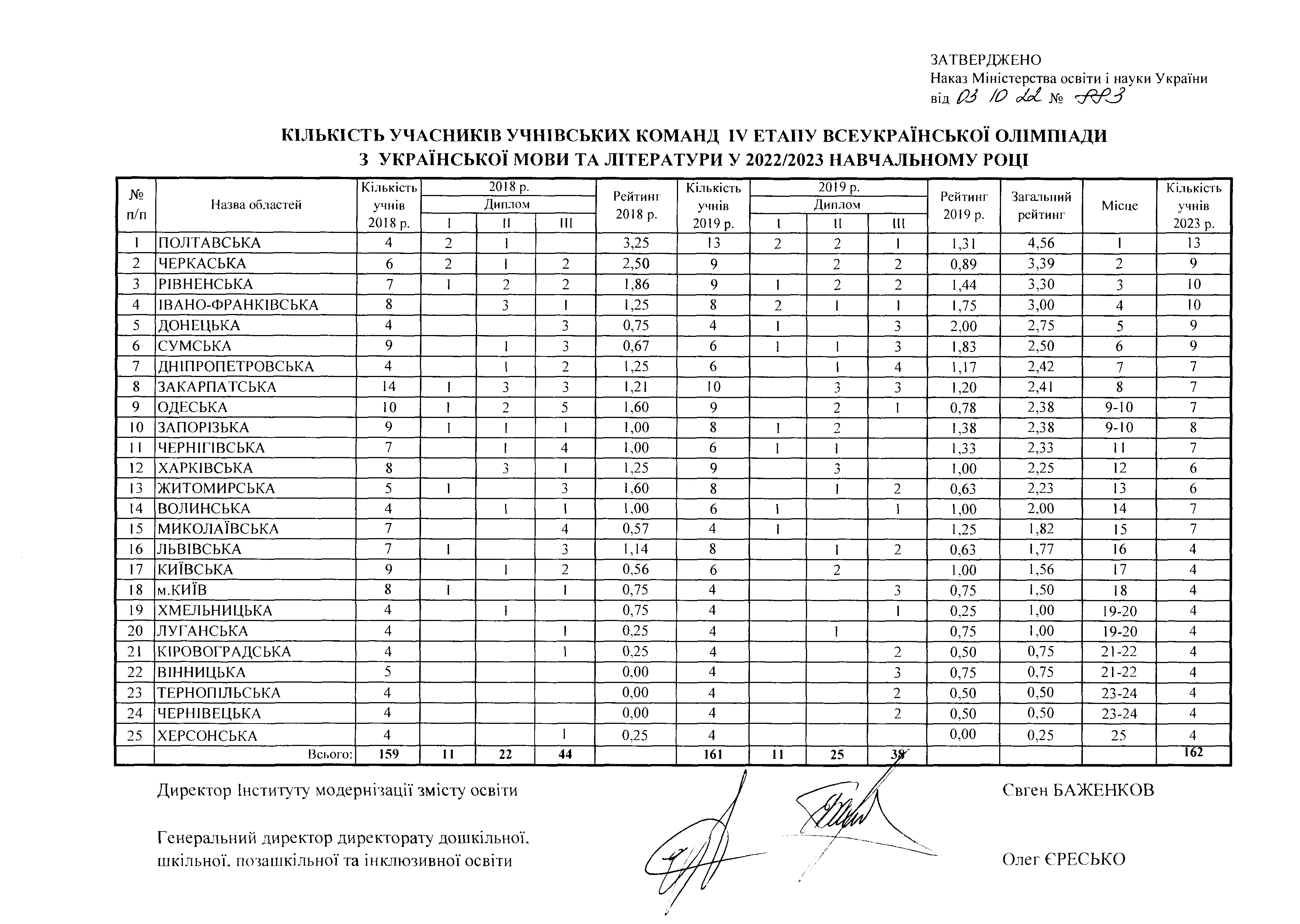 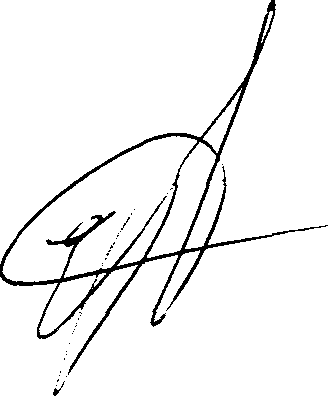 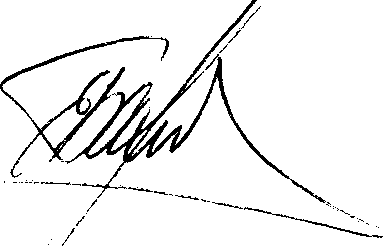 Директор Інституту модернізації змісту освітиГенеральний директор директорату дошкільної, шкільної, позашкільної та інклюзивної освітиЄвген БАЖЕНКОВОлег ЄРЕСЬКОЗАТВЕРДЖЕНОНаказ Міністерства освіти і науки України від $ 4 /Р оЬС №КІЛЬКІСТЬ УЧАСНИКІВ УЧНІВСЬКИХ КО М АНД IV ЕТАПУ  ВСЕУКРАЇН СЬКОЇ ОЛІМ ПІАДИ З Ф ІЗИКИ У 2022/2023 Н АВЧАЛЬНО М У РОЦІ№	Кількість2018 р.	РейтингКількість2019 р.	РейтингЗагальнийК-ть учнівп/п	Назва областейучнів 2018 р.Диплом2018 р.учнів 2019 р.Диплом2019 р.рейтинг	Місце2023 р.ЛЛВ с ь о г о :	166	11	2 5	45	166	9	23	3 7 /	164Директор інституту модернізації змісту освіти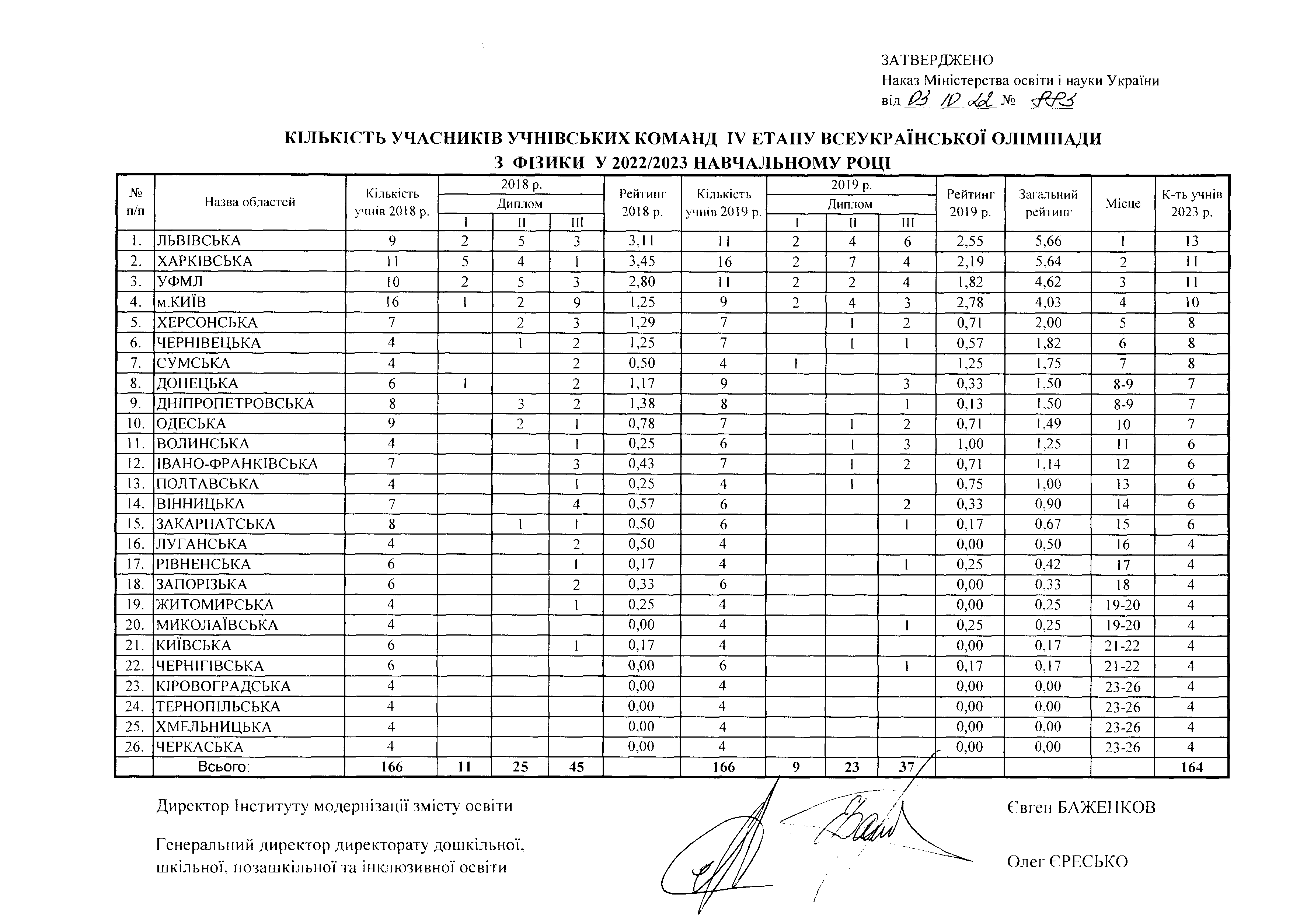 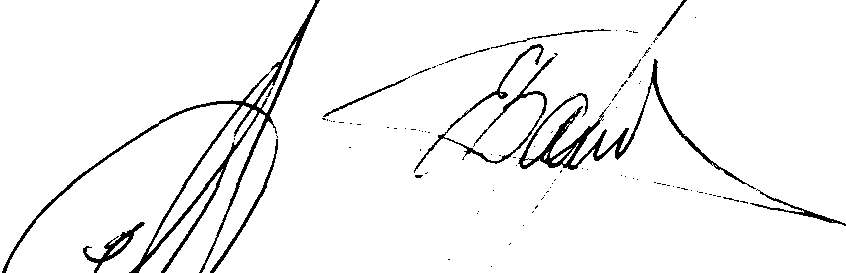 Генеральний директор директорату дошкільної шкільної, позашкільної та інклюзивної освітиЄвген БАЖЕНКОВОлег ЄРЕСЬКО/ЗАТВЕРДЖЕНОНаказ Міністерства освіти і науки України від $3 /Р о^оі№К ІЛ ЬК ІС ТЬ УЧАСНИКІВ У Ч Н ІВС ЬК И Х КО М АНД  IV ЕТАПУ ВС ЕУ КРАЇН СЬКО Ї О Л ІМ П ІАДИ З Ф РАН Ц УЗЬКО Ї М ОВИ У 2022/2023 Н АВЧ А Л ЬН О М У РОЦІ№	Кількість учнів2018 р.	РейтингКількість2019 р.	РентингЗагальнийК-ть учнівп/п	Назва областей2018 р.Диплом2018 р.учнів 2019 р.Диплом2019 р.рентинг	Місце2023 р.І	I	III	1	I	111 .	ЧЕРНІГІВСЬКА	6	3	2	1	3,67	12	5	1	1,33	5,00	1	92.	м.КИЇВ	11	2	ч	4	2,09	9	2	5	1	2,89	4,98	2	9дЧ .	ДНІПРОПЕТРОВСЬКА	6	2	1,00	4	2	2,50	3,50	3 	94.	ЧЕРКАСЬКА	3	1	1	2,67	7	2	0,29	2,95	4	65.	РІВНЕНСЬКА	чд	1	2	1,67	4	1	1	1,00	2,67	5 	6ТЕРНОПІЛЬСЬКА	дч 	2ХАРКІВСЬКА	6	2д">ЛЬВІВСЬКА	Д	2	0,67	->КИЇВСЬКА	дч0,00	доВІННИЦЬКАД	0,00д->6	4ЧД33д-V дчПОЛТАВСЬКА	4	0,00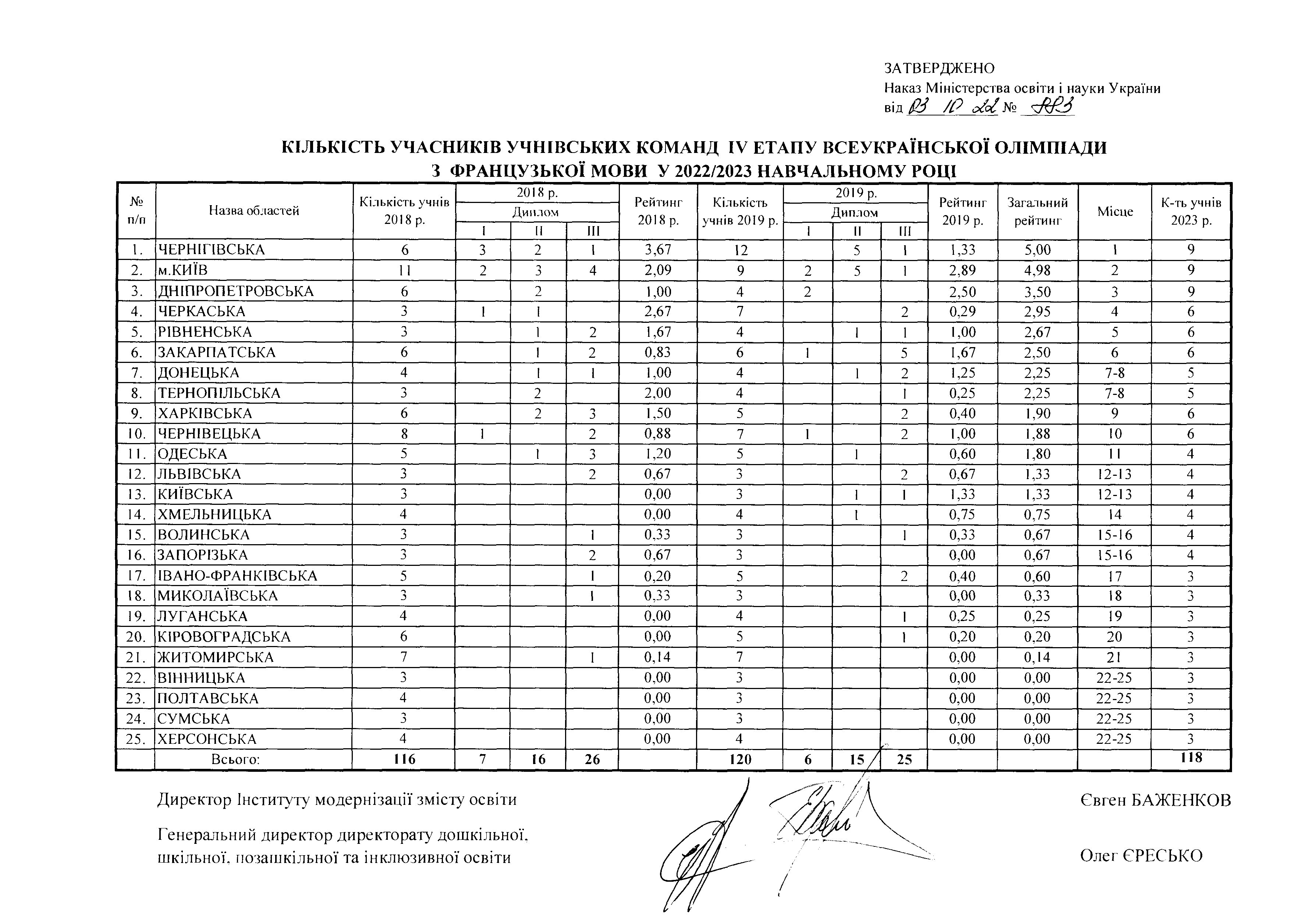 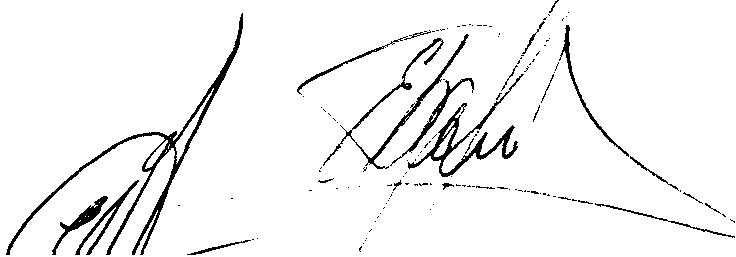 Директор Інституту модернізації змісту освітиГенеральний директор директорату дошкільної шкільної, позашкільної та інклюзивної освітид-» дчДчД118Євген БАЖЕНКОВОлег ЄРЕСЬКОЗАТВЕРДЖЕНОНаказ Міністерства освіти і науки України від Щ	/(?КІЛЬКІСТЬ  УЧАСНИКІВ УЧНІВСЬКИХ КОМ АНД IV ЕТАПУ ВСЕУКРАЇНСЬКОЇ ОЛІМПІАДИ З ХІМІЇ У 2022/2023 НАВЧАЛЬНОМ У РОЦІ№	Область, місто, навчальнийКількість2018 р.	РейтингКількість2019 р.	РейтингЗагальнийКількістьп/пзакладучнів 2018 р.ДипломІ	I	III2018 р.учнів 2019 Р-ДипломІ	I	112019 р.рейтинг	Місцеучнів 2023 р.1	ЛЬВІВСЬКА	10	2	3	7	2,60	13	3	5	4	2,62	5,22	1	142	ПОЛТАВСЬКА	10	2	4	4	2,60	11	3	1	6	2,18	4,78	2	123	ХАРКІВСЬКА	9	1	5	3	2,56	9	4	5	1,89	4,44	3	94	м.КИЇВ	13	3	3	5	2,23	12	2	2	6	1,83	4,06	4	105	ЗАПОРІЗЬКА	11	1	3	2	1,45	9	1	3	2	1,78	3,23	5	96	ЧЕРКАСЬКА	4	1	1	2,00	9	1	1	0,67	2,67	6	97	ХМЕЛЬНИЦЬКА	4	1	0,75	4	2	1	1,75	2,50	7	78	СУМСЬКА	7	1	2	0,71	6	2	3	1,50	2,21	8	79.	ІВАНО-ФРАНКІВСЬКА	9	2	2	0,89	7	1	1	1	1,29	2,17	9	810 ЧЕРНІГІВСЬКА	7	2	2	1,14	7	1	1	0,57	1,71	10	71	ВОЛИНСЬКА	7	1	3	0,86	6	1	2	0,83	1,69	1	612   УФМЛ	6	1	1	1,00	8	1	0,38	1,38	12	613 КИЇВСЬКА	4	1	0,75	6	2	0,33	1,08	13	614 ДОНЕЦЬКА	6	1	1	0,67	7	2	0,29	0,95	14	615 ОДЕСЬКА	7	1	0,14	6	1	1	0,67	0,81	15	616 ЧЕРНІВЕЦЬКА	6	1	0,17	4	2	0,50	0,67	16	417 МИКОЛАЇВСЬКА	6	2	0,33	6	1	0,17	0,50	17	418 ВІННИЦЬКА	6	1	0,17	4	1	0,25	0,42	18	419 ДНІПРОПЕТРОВСЬКА	4	1	0,25	4	0,00	0,25	19-23	420   ЖИТОМИРСЬКА	4	1	0,25	4	0,00	0,25	19-23	421	КІРОВОГРАДСЬКА	4	0,00	4	1	0,25	0,25	19-23	422   ЛУГАНСЬКА	4	1	0,25	4	0,00	0,25	19-23	423   РІВНЕНСЬКА	4	0,00	4	1	0,25	0,25	19-23	424   ЗАКАРПАТСЬКА	4	0,00	4	0,00	0,00	24-26	425   ТЕРНОПІЛЬСЬКА	4	0,00	4	0,00	0,00	24-26	426   ХЕРСОНСЬКА	4	0,00	4	- 0,00	0,00	24-26	4Всього:	164	11	28	40	166	п	24	43   / /	166Директор Інституту модернізації змісту освіти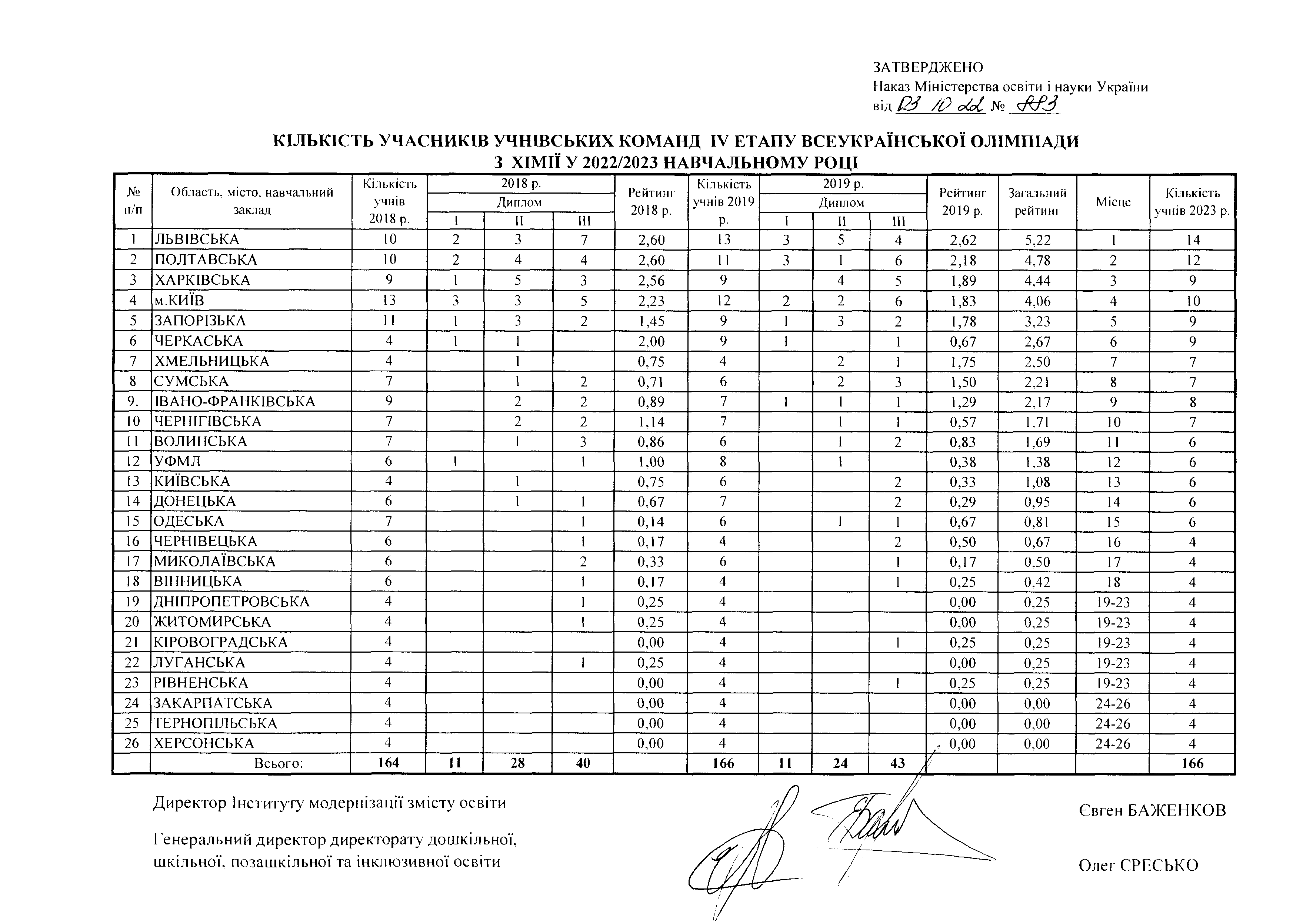 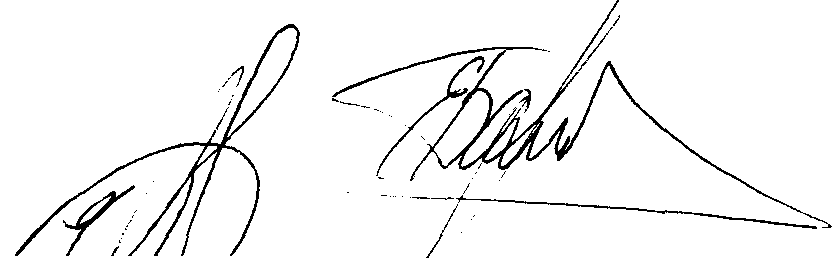 Г е н е р а л ь н и й д и р е к т о р д и р е к т о р а т у д о ш к і л ь н о ї , ш к і л ь н о ї , п о з а ш к і л ь н о ї т а і н к л ю з и в н о ї о с в і т иЄвген БАЖЕНКОВОлег ЄРЕСЬКОД о д ато кдо  н ак азу М ін істер ства освіти  і н ау к и У к р а їн и від	0 Р ЗП ер ел ік В се у к р а їн сь к и х о л ім п іад з н авчальн и х п р ед м етів та класів у якихД и р екто р   Д ер  ж ав  н о ї н ау ко во ї у стан о в и « Ін сти т у т м о д ер н ізац ії зм істу о світи »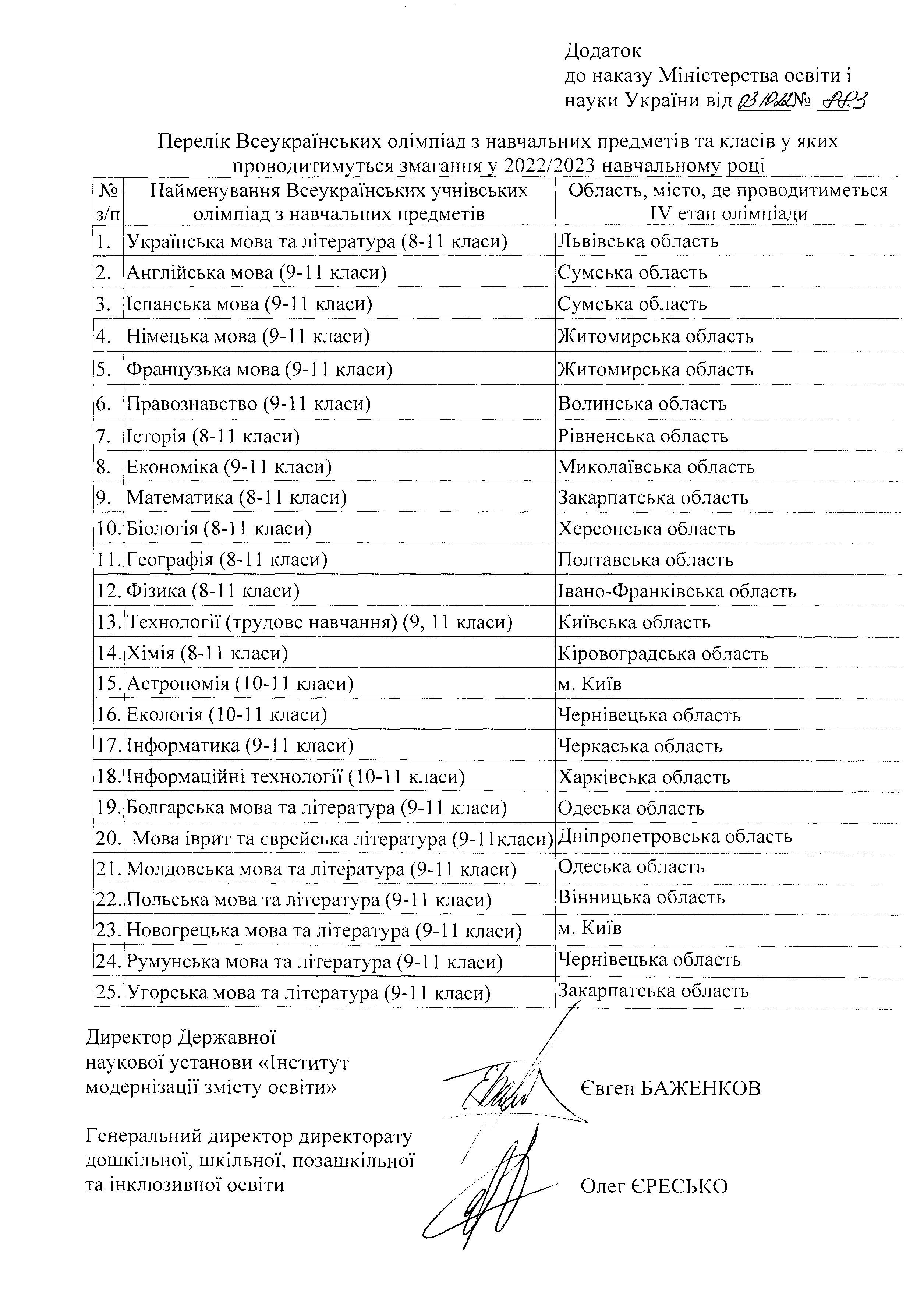 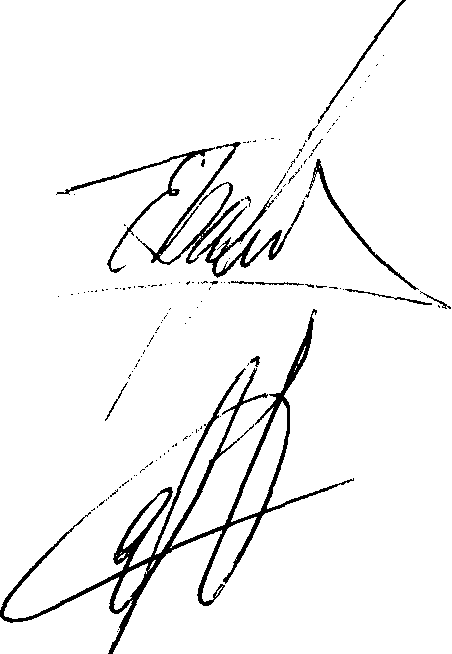 Г ен еральн и й д и р ек то р д и р ек то р ату д ош к ільн о ї, ш к іл ьн о ї, п о заш к іл ьн о ї та ін к л ю зи вн о ї о світиЄ вген Б А Ж Е Н К О ВО л ег Є Р Е С Ь К О№ п/пК-сть учнів 2018 р.2018 р.Рейтинг 2018 р.К-сть учнів 2019 р.2019 р.Рейтинг 2019 р.Загальний рейтингК-сть учнів у 2023 р.№ п/пОбласть, містоК-сть учнів 2018 р.ДипломРейтинг 2018 р.К-сть учнів 2019 р.ДипломРейтинг 2019 р.Загальний рейтингМісцеК-сть учнів у 2023 р.№ п/пК-сть учнів 2018 р.11IIIРейтинг 2018 р.К-сть учнів 2019 р.1IIIIРейтинг 2019 р.Загальний рейтингК-сть учнів у 2023 р.1.м.КИЇВ72132,29111622,274,561102.ЧЕРНІГІВСЬКА3111,335132,804,13283.ХАРКІВСЬКА3121,67411,252,92384.ЧЕРКАСЬКА62112,33930,332,67465.ЗАКАРПАТСЬКА5121,005221,602,60566.ТЕРНОПІЛЬСЬКА420,503112,002,50677.МИКОЛАЇВСЬКА101110,907121,572,47768.ВІННИЦЬКА3111,33331,002,33859.РІВНЕНСЬКА5121,004121,252,259510.ДНІПРОПЕТРОВСЬКА3111,33320,672,0010-125II.ЛЬВІВСЬКА420,50421,502,0010-12512.ОДЕСЬКА421,50420,502.0010-125ІЗ.ЧЕРНІВЕЦЬКА520,404111,501,9013514.ІВАНО-ФРАНКІВСЬКА8210,887110.861,7314515.ВОЛИНСЬКА320,67311,001,6715-16416.КІРОВОГРАДСЬКА3111,33310,331,6715-16417.СУМСЬКА8311,25520,401,6517318.ЖИТОМИРСЬКА511,00420,501,5018319.ХМЕЛЬНИЦЬКА5110,806110,671,4719320.ДОНЕЦЬКА6111,00620,331,3320321.КИЇВСЬКА311,0030,001,0021322.ЗАПОРІЗЬКА520,40610,170,5722323.ЛУГАНСЬКА310,3330,000,3323-24324.ХЕРСОНСЬКА40,00310,330,3323-24325.ПОЛТАВСЬКА30,0030,000,00253Всього:118719ЗО11871829/ /121№ п/пОбдасть, місто, навчальний закладК-ть учнів 2018 р.2018 р.Рейтинг 2018 р.К-ть учнів 2019 р.2019р.Рейтинг 2019р.Загальний рейтингК-ть учнів 2023 р.№ п/пОбдасть, місто, навчальний закладК-ть учнів 2018 р.ДипломДипломРейтинг 2018 р.К-ть учнів 2019 р.ДипломРейтинг 2019р.Загальний рейтингМісцеК-ть учнів 2023 р.№ п/пОбдасть, місто, навчальний закладК-ть учнів 2018 р.1IIIIРейтинг 2018 р.К-ть учнів 2019 р.ІI11Рейтинг 2019р.Загальний рейтингК-ть учнів 2023 р.1.ЛЬВІВСЬКА6413,5010341,905,40192.ВОЛИНСЬКА4222,004312,504,50253.ІВАНО-ФРАНКІВСЬКА551,0041213,004,00364.УФМЛ6311,6741112,253,92465.м. КИЇВ4111,5071221,863,36556.ХАРКІВСЬКА631,505231,803,30647.МИКОЛАЇВСЬКА311,003121,672,67748.ОДЕСЬКА7321,575110,802,37849.ЗАПОРІЗЬКА311,00311,002,009410.ХЕРСОНСЬКА221,00420,501,5010-11311.ЧЕРНІВЕЦЬКА430,75410,751,5010-11312.ЧЕРКАСЬКА210,50320,671,17123ІЗ.ЧЕРНІГІВСЬКА310,33310,330,6713314.ПОЛТАВСЬКА20,00210,500,5014-18315.РІВНЕНСЬКА20,00210,500,5014-18316.СУМСЬКА30,002і0,500,5014-18317.ТЕРНОПІЛЬСЬКА210,5030,000,5014-18318.ХМЕЛЬНИЦЬКА210,5030,000,5014-18319.ВІННИЦЬКА20,0020,000,0019-26220.ДНІПРОПЕТРОВСЬКА30,0020,000,0019-26221.ДОНЕЦЬКА20,0020,000,0019-26222.ЖИТОМИРСЬКА20,0020,000,0019-26223.ЗАКАРПАТСЬКА30,0020,000,0019-26224.КИЇВСЬКА20,0020,000,0019-26225.КІРОВОГРАДСЬКА20,0020,000,0019-26226.ЛУГАНСЬКА40,0030,000,0019-262В с ь о г о :865ІЗ21886142 3 	/ _90№ п/пК-сть учнів 2018р.2018 р.К-сть учнів 2019 р.2019р.Рейтинг 2019 р.Загальний рейтингК-сть учнів 2023 р.№ п/пНазва областейК-сть учнів 2018р.ДипломРейтингК-сть учнів 2019 р.ДипломДипломРейтинг 2019 р.Загальний рейтингМісцеК-сть учнів 2023 р.№ п/пК-сть учнів 2018р.1111К-сть учнів 2019 р.І1ПІРейтинг 2019 р.Загальний рейтингК-сть учнів 2023 р.ЕІВАНО-ФРАНКІВСЬКА72142,439441,784,21192.м.КИЇВ6422,336221,333,67273.ЛЬВІВСЬКА71131,5761131,833,40384.СУМСЬКА6110,6751222,603,27475.ЗАПОРІЗЬКА61І21,6771131,573,24576.ХАРКІВСЬКА91311,67101131,102,77677.ПОЛТАВСЬКА4111,506120,832,33758.ЧЕРКАСЬКА7121,57810,632,20869.ВОЛИНСЬКА5110,80411,252,059610.КИЇВСЬКА311,00430,751,7510611.ЧЕРНІГІВСЬКА4121,25510,201,4511412.РІВНЕНСЬКА5121,4070,001,4012413.МИКОЛАЇВСЬКА1030,304111,001,3013414.ОДЕСЬКА310,33410,751,0814415.ДОНЕЦЬКА30,00311,001,0015416.ВІННИЦЬКА410,25320,670,9216317.ЖИТОМИРСЬКА310,33310,330,6717-19318.ЗАКАРПАТСЬКА320,6730,000,6717-19319.ХЕРСОНСЬКА310,33310,330,6717-19320.ХМЕЛЬНИЦЬКА410,25310,330,5820321.ДНІПРОПЕТРОВСЬКА30,0030,000,0021-25322.КІРОВОГРАДСЬКА30,0030,000,0021-25323.ЛУГАНСЬКАл0,0030,000,0021-25324.ТЕРНОПІЛЬСЬКА40,0040,000,0021-25325.ЧЕРНІВЕЦЬКА30,0030,000,0021-253Всього:1 1 88162 91 1 96152 9у1 1 8К-ть учнів2018 р.РейтингК-ть учнів2019 р.РейтингЗагальнийМісцеК-ть учнів№2018 р.Диплом2018 р.2019 р.Диплом2019 р.рейтинг2023 р.п/пНазва областей11111IIII1ПОЛТАВСЬКА83644,63102643,204,63112УФМЛ7321,5762212,834,40293ХАРКІВСЬКА134162,23133322,004,233104ХМЕЛЬНИЦЬКА4122,757161,294,04465ДНІПРОПЕТРОВСЬКА61222,176311,673,83666м.КИЇВ7432,1471131,573,71577ЖИТОМИРСЬКА3121,675121,002,67758ЗАКАРПАТСЬКА9141,007111,142,14869ЧЕРНІГІВСЬКА320,67311,001,679510ЛЬВІВСЬКА310,33311,001,33105і 1ОДЕСЬКА410,75520,401,151412ВОЛИНСЬКА410,75410,251,00124ІЗКІРОВОГРАДСЬКА610,17430,750,9213414ІВАНО-ФРАНКІВСЬКА30,00320,670,6714-15415СУМСЬКА30,00320,670,6714-15416ХЕРСОНСЬКА520,40510,200,6016317МИКОЛАЇВСЬКА410,25310,330,5817-18318ВІННИЦЬКА620,33410,250,5817-18319ЧЕРНІВЕЦЬКА30,00310,330,3319320РІВНЕНСЬКА30,00410,250,2520321ЧЕРКАСЬКА510,2030,000,2021322ДОНЕЦЬКА30,0030,000,0022-26323ЗАПОРІЗЬКА40,0040,000,0022-26324КИЇВСЬКА30,0030,000,0022-26325ЛУГАНСЬКА30,0030,000,0022-26326ТЕРНОПІЛЬСЬКА30,0030,000,0022-263Всього:1251 2 41 2 3№ п/пОбласть, місто, навчальний закладКількість учнів 2018 р.І2018 р.Диплом IПІРейтинг 2018 р.Кількість учнів2019 р.І2019 р.Диплом IIIIРейтинг 2019 р.Загальний рейтингМісцеКількість учнів 2023 р.12ДНІПРОПЕТРОВСЬКАЗАПОРІЗЬКА3411313,002,256521д->22,172,205,174,4512851РІВНЕНСЬКА221,00до11,002,0010-11о12ІВАНО-ФРАНКІВСЬКА5111,206110,671,8712313ДОНЕЦЬКА->10,33211,501.8313314ЧЕРНІГІВСЬКА5111,20420,501.7014д->15м.КИЇВ610,174131,501,6715316МИКОЛАЇВСЬКА5110,80320,671,4716219 ЧЕРНІВЕЦЬКА20,00221,001,0019-21220 ЛУГАНСЬКА210,50210,501,0019-21221	ТЕРНОПІЛЬСЬКА221,00д0,001,0019-21222 ЗАКАРПАТСЬКА2І0,5020,000,5022223	ВІННИЦЬКА20,0020,000,0023-26224	ВОЛИНСЬКА20,0020,000.0023-26225	КИЇВСЬКА20,0020,000,0023-26226 ОДЕСЬКА20,002о.ро0,0023-262Всього:8 86142 28 872 3/8 9№ п/пКількість учнів2018 р.2018 р.Рейтинг 2018 р.Кількість учнів2019 р.2019р.Рейтинг 2019 р.Загальний рейтингКількість учнів2023 р.№ п/пНазва областейКількість учнів2018 р.ДипломРейтинг 2018 р.Кількість учнів2019 р.ДипломРейтинг 2019 р.Загальний рейтингМісцеКількість учнів2023 р.№ п/пКількість учнів2018 р.1I11Рейтинг 2018 р.Кількість учнів2019 р.І111Рейтинг 2019 р.Загальний рейтингКількість учнів2023 р.1м.КИЇВ62122,5092232,1 14,61112ДНІПРОПЕТРОВСЬКА5111,6061212,333,93283ЖИТОМИРСЬКА30,00313,003,00374КІРОВОГРАДСЬКА51І0,805121,001,80465РІВНЕНСЬКА4111,00720,291,29566ВОЛИНСЬКА410,254111,001,25657ЛЬВІВСЬКА7120,71710,140,85758КИЇВСЬКА10130,60910,110,71859ЧЕРКАСЬКА310,335І0,200,539610ХЕРСОНСЬКА710,14620,330,471041ІВАНО-ФРАНКІВСЬКА410,25510,200,451412ХАРКІВСЬКА410,2550,000,2512513ЗАПОРІЗЬКА70,0030,000,0013-25314ОДЕСЬКА30,0030,000,0013-25315ВІННИЦЬКА30,0030,000,0013-25316ДОНЕЦЬКА30,0030,000,0013-25317ЗАКАРПАТСЬКАЛл0,0030,000,0013-25318ЛУГАНСЬКА30,0030,000,0013-25319МИКОЛАЇВСЬКА30,0030,000,0013-25320ПОЛТАВСЬКА60,0030,000,0013-25321СУМСЬКА30,0030,000,0013-25322ТЕРНОПІЛЬСЬКА30,0030,000.0013-25323ХМЕЛЬНИЦЬКА30,0030,000,0013-25324ЧЕРНІВЕЦЬКА30,0030,000.0013-25325ЧЕРНІГІВСЬКА30,0030,000,0013-253Всього:1 0 83614п о3715	/111№ п/пОбласть, місто, навчальний закладКіл-сть учнів 2018 р.2018 р.Рейтинг 2018 р.Кіл-сть учнів 2019 р.2019 р.Рейтинг 2019 р.Загальний рейтингМісцеКі.і-ть учнів 2023 р.№ п/пОбласть, місто, навчальний закладКіл-сть учнів 2018 р.ДипломРейтинг 2018 р.Кіл-сть учнів 2019 р.ДипломРейтинг 2019 р.Загальний рейтингКі.і-ть учнів 2023 р.Кіл-сть учнів 2018 р.ІII IКіл-сть учнів 2019 р.1IIIКі.і-ть учнів 2023 р.1ХАРКІВСЬКА2091064,05205ІЗ43,407,451162м.КИЇВІЗ2752,7714373,276,042133ЛЬВІВСЬКА8341,6382242,504,133114УФМЛ101261,7010351,403,10485ДНІПРОПЕТРОВСЬКА7151,148341,632,77586ЗАКАРПАТСЬКА4121,258221,002,25687ДОНЕЦЬКА430,757120,711,46778ЗАПОРІЗЬКА630,50620,330,83879.ПОЛТАВСЬКА410,25420,500,759710ХЕРСОНСЬКА620,33620,330,6710-1171ЧЕРКАСЬКА630,50610,170,6710-11712ВІННИЦЬКА720,29620,330,6212613ОДЕСЬКА820,25620,330,5813614СУМСЬКА710,14710,430,5714-15615ЧЕРНІВЕЦЬКА720,29720,290,5714-15616ІВАНО-ФРАНКІВСЬКА610,17410,250,4216417МИКОЛАЇВСЬКА40,00410,250,2517-18418ТЕРНОПІЛЬСЬКА40,00410,250,2517-18419ВОЛИНСЬКА610,1740,000,1719-21420ХМЕЛЬНИЦЬКА610,1740,000,1719-21421ЧЕРНІГІВСЬКА610,1740,000,1719-21422КИЇВСЬКА80,00710,140,1420423ЖИТОМИРСЬКА40,0040,000,0023-26424КІРОВОГРАДСЬКА40,0040,000,0023-26425ЛУГАНСЬКА40,0040,000,0023-26426РІВНЕНСЬКА40,0040,000,0023-264Всього:173122451167112845ґ167Область, місто, навчальний закладКількість учнів 2018 р.2018 р.Рейтинг 2018 р.Кількість учнів 2019Р-2019 р.Рейтинг 2019 р.Загальний рейтингКількість учнів 2023 р.№ п/пОбласть, місто, навчальний закладКількість учнів 2018 р.ДипломРейтинг 2018 р.Кількість учнів 2019Р-ДипломДипломРейтинг 2019 р.Загальний рейтингМісцеКількість учнів 2023 р.Область, місто, навчальний закладКількість учнів 2018 р.ІIIIIIРейтинг 2018 р.Кількість учнів 2019Р-ІIIIIIРейтинг 2019 р.Загальний рейтингКількість учнів 2023 р.1ОДЕСЬКА91211,3391211,332,66192ВІННИЦЬКА02-253ВОЛИНСЬКА02-254ДНІПРОПЕТРОВСЬКА02-255ДОНЕЦЬКА02-256ЖИТОМИРСЬКА02-257ЗАКАРПАТСЬКА02-258ЗАПОРІЗЬКА02-259ІВАНО-ФРАНКІВСЬКА02-2510КИЇВСЬКА02-251КІРОВОГРАДСЬКА02-2512ЛУГАНСЬКА02-2513ЛЬВІВСЬКА02-2514м. КИЇВ02-2515МИКОЛАЇВСЬКА02-2516ПОЛТАВСЬКА02-2517РІВНЕНСЬКА02-2518СУМСЬКА02-2519ТЕРНОПІЛЬСЬКА02-2520ХАРКІВСЬКА02-2521ХЕРСОНСЬКА02-2522ХМЕЛЬНИЦЬКА02-2523ЧЕРКАСЬКА02-2524ЧЕРНІВЕЦЬКА0Лют.2525ЧЕРНІГІВСЬКАУ	0Лют.25Всього:912191	12І 	/9№ п/пКількість учнів 2018р.2018 р.Рейтинг 2018 р.Кількість учнів 2019р.2019 р.Рейтинг 2019р.Загальний рейтингКількість учнів 2023 р.№ п/пНазва областейКількість учнів 2018р.ДипломРейтинг 2018 р.Кількість учнів 2019р.ДипломДипломРейтинг 2019р.Загальний рейтингМісцеКількість учнів 2023 р.№ п/пКількість учнів 2018р.ІIIIIРейтинг 2018 р.Кількість учнів 2019р.ІIIIIРейтинг 2019р.Загальний рейтингКількість учнів 2023 р.1.м.КИЇВ82332,7591733,225,971102.ЛЬВІВСЬКА7222,2992232,114,40293.ПОЛТАВСЬКА320,673112,673,33384.ЧЕРНІВЕЦЬКА4223,00810,133,13465.ДОНЕЦЬКА410,2541122,502,755-676.ІВАНО-ФРАНКІВСЬКА4121,756111,002,755-677.ДНІПРОПЕТРОВСЬКА6120,834121,752,58768.ТЕРНОПІЛЬСЬКА6121,837110,572,40859.РІВНЕНСЬКА7211,006221,332,339-Ю510.СУМСЬКА7211,006221,332,339-10511.ЗАПОРІЗЬКА41112,2550,002,251412.МИКОЛАЇВСЬКА521,204111,002,20124ІЗ.ЗАКАРПАТСЬКА4121,25410,752,0013414.ЧЕРКАСЬКА410,253111,331,5814415.ОДЕСЬКА5131,20510,201,4015316.ХАРКІВСЬКА1040,409130,891,2916317.ВІННИЦЬКА310,33310,330,6717-20318.ВОЛИНСЬКА30,00320,670,6717-20319.ХМЕЛЬНИЦЬКА320,6730,000,6717-20320.ЧЕРНІГІВСЬКА310,333І0,330,6717-20321.ЖИТОМИРСЬКА40,00310,330,3321322.ХЕРСОНСЬКА60,00510,200,2022323.КИЇВСЬКА30,0030,000,0023-25324.КІРОВОГРАДСЬКА30,0030,000,0023-25325.ЛУГАНСЬКА30,0030,000,0023-253Всього:1199172912181929/11712. ЛЬВІВСЬКА0,000,000,002-2513. м.КИЇВ0,000,000,002-2514. МИКОЛАЇВСЬКА0,000,000,002-2515. ОДЕСЬКА0,000,000,002-2516. ПОЛТАВСЬКА0,000,000,002-2517. РІВНЕНСЬКА0,000,000,002-2518. СУМСЬКА0,000,000,002-2519. ТЕРНОПІЛЬСЬКА0,000,000,002-2520. ХАРКІВСЬКА0,000,000,002-2521. ХЕРСОНСЬКА0,000,000,002-2522. ХМЕЛЬНИЦЬКА0,000,000,002-2523. ЧЕРКАСЬКА0,000,000,002-2524. ЧЕРНІВЕЦЬКА0,000,000,002-2525. ЧЕРНІГІВСЬКА0,00/ '	0,000,002-25№з/пН айм енування В сеукраїнських учнівськихолім піад з навчальних предм етівО бласть, м істо, де проводитим етьсяIV етап олімпіадиЕУ країнська м ова та література (8-11 класи)Л ьвівська область2.А нглійська м ова (9-11 класи)С ум ська область3.Іспанська м ова (9-11 класи)С ум ська область4.Н ім ецька м ова (9-11 класи)Ж и том и рська область5.Ф ранцузька м ова (9-11 класи)Ж и том ирська область6.П равознавство (9-11 класи)В оли н ська область7.Історія (8-11 класи)Р івн ен ська область8.Е коном іка (9-11 класи)М иколаївська область9.М атем атика (8-11 класи)Закарпатська область10.Біологія (8-11 класи)Х ерсонська область11.Реограф ія (8-11  класи)П олтавська область12.Ф ізика (8-11 класи)Іван о-Ф ран к івська область13.Т ехнології (трудове навчання) (9, 11 класи)К иївська область14.Х імія (8-11 класи)К іровоградська область15.А строном ія (10-11 класи)м. Київ16.Екологія (10-11 класи)Ч ернівецька область17.Інф орм атика (9-11 класи)Ч еркаська область18.Інф орм аційні техн ології (10-11 класи)Х арківська область19.Б олгарська м ова та література (9-11 класи)О деська область20.М ова іврит та єврей ська література (9-11 класи)Д н іп роп етровська область21.22.М олдовська м ова та література (9-11 класи)П ольська м ова та л ітература (9-11 класи)О деська областьВ ін н и ц ька область23.Н овогрецька м ова та література (9-11 класи)м. Київ24.Рум унська м ова та л ітература (9-11 класи)Ч ерн івец ька область25.У горська м ова та л ітература (9-11 класи)Закарп атська область